คำนำ		เนื่องจากปัญหาการทุจริตคอร์รัปชั่นที่เกิดขึ้นในระบบราชการยุคปัจจุบันส่วนหนึ่งเกิดจากผลประโยชน์ขัดกันระหว่างผลประโยชน์ส่วนตัวกับผลประโยชน์ส่วนรวม ในการดำตำแหน่งของเจ้าหน้าที่รัฐหรือที่เราเรียกกันว่า “ผลประโยชน์ทับซ้อน” จึงถือได้ว่าปัญหาการมีผลประโยชน์ทับซ้อนเป็นการทุจริตคอร์รัปชั่นประเภทหนึ่ง เพราะเป็นการแสวงหาผลประโยชน์ส่วนบุคคลโดยการละเมิดต่อกฎหมาย หรือจริยธรรม ด้วยการใช้อำนาจในตำแหน่งหน้าที่ไปแทรกแซงการใช้ดุลพินิจในการตัดสินใจของเจ้าหน้าที่รัฐ จนทำให้เกิดการละทิ้งคุณธรรม จริยธรรมในการปฏิบัติหน้าที่สาธารณะขาดความเป็นอิสระ ความเป็นจริง และความเป็นธรรมจนส่งผลกระทบต่อประโยชน์สาธารณะของส่วนรวม และทำให้ประโยชน์หลักขององค์กร หน่วยงาน สถาบันและสังคมต้องสูญเสียไป ไม่ว่าจะเป็นผลประโยชน์ทางการเงินและทรัพยากรต่าง ๆ คุณภาพการให้บริการ ความเป็นธรรม ในสังคมรวมถึงคุณค่าอื่น ๆ ด้วย		ดังนั้น เพื่อช่วยป้องกันมิให้เกิดปัญหาการมีผลประโยชน์ทับซ้อนขึ้น องค์การบริหารส่วนตำบลบัวใหญ่ จึงได้จัดทำประมวลจริยธรรมขององค์การบริหารส่วนตำบลบัวใหญ่ รวมทั้งมีบทบาทในการติดตาม ควบคุม และดูแลให้ข้าราชการ พนักงานจ้างในสังกัดองค์การบริหารส่วนตำบลบัวใหญ่ ปฏิบัติตามมาตรฐานจริยธรรมที่ได้กำหนดไว้ในประมวลจริยธรรม จึงได้จัดทำคู่มือการปฏิบัติงานของเจ้าหน้าที่รัฐเรื่อง ผลประโยชน์ทับซ้อนฉบับนี้ขึ้น โดยมีสาระสำคัญเกี่ยวข้องกับผลประโยชน์ทับซ้อนทั้งในส่วนความหมาย รูปแบบแนวทางการป้องกันผลประโยชน์ทับซ้อน กลไกการบังคับใช้ และทบลงโทษ เพื่อเผยแพร่ความรู้เกี่ยวกับการปฏิบัติงานให้กับเจ้าหน้าที่และผู้ปฏิบัติงานได้รับทราบและนำมายึดถือเป็นแนวทางในการปฏิบัติงานได้อย่างถูกต้องพร้อมทั้งหลีกเลี่ยงมิให้เกิดการฝ่าฝืนมาตรฐานจริยธรรมที่กำหนดไว้ อันจะนำพาหน่วยงานไปสู่ความสำเร็จตามวัตถุประสงค์ที่กำหนดไว้และก่อให้เกิดประโยชน์สูงสุดต่อประเทศชาติต่อไป									องค์การบริหารส่วนตำบลบัวใหญ่สารบัญ										                 หน้า	บทที่ ๑	ความหมายและรูปแบบของผลประโยชน์ทับซ้อน					๑	บทที่ ๒	แนวทางการป้องกันและแก้ไขปัญหาผลประโยชน์ทับซ้อน				๔	บทที่ ๓	แนวทางการปฏิบัติหน้าที่ เพื่อป้องกันมิให้เกิดการฝ่าฝืนบทบัญญัติ			๑๖		พ.ร.บ.ประกอบรัฐธรรมนูญว่าด้วยการป้องกันและปราบปราบการทุจริต พ.ศ.๒๕๔๒ มาตรา ๑๐๐	บทที่ ๔	กฎหมายสำคัญที่เกี่ยวกับผลประโยชน์ทับซ้อน และบทลงโทษ			๑๙	บทที่ ๕	หน่วยงานที่รับร้องเรียนและขั้นตอนการดำเนินการกรณีเมื่อพบเห็นพฤติกรรมที่เป็น	๒๕		ผลประโยชน์ทับซ้อนบทที่ ๑ความหมายของผลประโยชน์ทับซ้อน๑. ความหมายของผลประโยชน์ทับซ้อน	“Conflict of Interest” เป็นภาษาต่างประเทศซึ่งมีการกล่าวถึงอย่างกว้างขวางในรอบหลายปีที่ผ่านมา โดยเฉพาะในช่วงระยะเวลาที่ประเทศกำลังเผชิญกับปัญหาการทุจริตคอร์รัปชั่น ของผู้ดำรงตำแหน่งทางการเมืองหรือผู้ดำรงตำแหน่งระดับสูงในองค์กรต่าง ๆ ซึ่งส่งผลกระทบต่อการพัฒนาเศรษฐกิจและสังคมของประเทศ รวมทั้งได้สร้างความเสียหายให้กับประชาชนโดยส่วนรวม ทำให้บรรดานักวิชาการและผู้คนสังคมไทยต่างได้ให้คำจำกัดความ หรือความหมายของคำว่า “Conflict of Interest” ไว้แตกต่างกันออกไป ดังนี้	สารานุกรมวิกิพีเดีย (http://th.wikipedia.org) อธิบายความหมายว้า ผลประโยชน์ทับซ้อน (Conflict of Interest) คือ ภาวะที่บุคคลซึ่งอยู่ในสถานะที่ต้องได้รับความเชื่อถือ เช่น นักการเมือง ผู้ให้นโยบาย หรือผู้อำนวยการบริหารของบริษัท มีผลประโยชน์หรือความต้องการทั้งในทางอาชีพในบางครั้งรวมถึงเรื่องส่วนตัว ที่ขัดแย้งกัน ความต้องการที่ขัดแย้งกันนี้ทำให้เกิดความลำบากในการทำหน้าที่อย่างยุติธรรม แม้ว่าจะไม่มีหลักฐานเกี่ยวกับการกระทำที่ไม่เหมาะสม ผลประโยชน์ทับซ้อนอาจจะทำให้เกิดภาพที่ทำให้ความน่าเชื่อถือของบุคคลนั้น ในการกระทำที่เป็นกลางลดลง	ดร.วิทยากร เชียงกูล ได้ให้ความหมายคำว่า ผลประโยชน์ทับซ้อน หมายถึง ผลประโยชน์ที่ทับซ้อนกันระหว่างผลประโยชน์ส่วนตัวและผลประโยชน์ส่วนรวมของผู้มีอำนาจหน้าที่ที่ต้องตัดสินใจทำงานเพื่อส่วนรวม ไม่ว่าเป็นเจ้าหน้าที่ของรัฐ เจ้าหน้าที่ขององค์กรภาคธุรกิจ เอกชน และเจ้าหน้าที่ภาคประชาชาสังคม (Civil Society)	ผาสุก พงศ์ไพจิตร ได้อธิบายความหมายของ ผลประโยชน์ทับซ้อน หมายถึง การทับซ้อนของผลประโยชน์ของบุคคลที่มี ๒ สถานะ หรือมากกว่าในเวลาเดียวกัน คือ ตำแหน่งสาธารณะและตำแหน่งในบริษัทเอกชน ซึ่งบุคคลดังกล่าวอาจมีความโน้มเอียงใช้อำนาจและตำแหน่งสาธารณะหาผลประโยชน์ส่วนตัวหรือแสวงหาผลประโยชน์กลุ่มพวกพ้องของตนเองทั้งทางตรงและทางอ้อมได้อย่างง่ายดาย เช่น กรณีของนายกรัฐมนตรี หรือรัฐมนตรีมีหุ้นหรือครอบครัวใกล้ชิดเป็นเจ้าของกิจการ ซึ่งได้รับสัมปทานหรืออยู่ในฐานะจะได้รับสัมปทานธุรกิจจากรัฐ  ขณะเดียวกันก็อยู่ในตำแหน่งสาธารณะที่เป็นผู้มีอำนาจอนุมัติการให้สัมปทานธุรกิจดังกล่าวด้วย ตัวอย่างที่พบคือ การได้ชนะประมูลโครงการก่อสร้างขนาดใหญ่จากภาครัฐเพราะผู้ชนะประมูลมีพรรคพวกเป็นนักการเมือง หรือบริษัทผู้ชนะประมูลสามารถหากำไรเกินควรได้ การคอร์รัปชั่นในโครงการขนาดใหญ่ภาครัฐได้กลายเป็นแหล่งหารายได้จากการคอร์รัปชั่น ที่สำคัญของนักการเมืองและข้าราชการที่เกี่ยวข้อง	Dr.Michael McDonald นักวิชาการด้านจริยธรรม แห่งมหาวิทยาลัย British Columbia และผู้อำนวยการ Centre for Applied Ethics ได้ให้คำนิยามของคำว่า  Conflict of Interest หมายถึง สถานการณ์ที่บุคคล เช่น เจ้าหน้าที่รัฐ ลูกจ้าง หรือ นักวิชาชีพ มีผลประโยชน์ส่วนตัวหรือส่วนบุคคลมากพอจนเห็นได้ว่ากระทบต่อการปฏิบัติหน้าที่อย่างตรงไปตรงมา (ภาวะวิสัยหรือเป็นกลาง) โดยมีองค์ประกอบที่สำคัญ ๓ ประการ คือ	องค์ประกอบประการแรก คือ ผลประโยชน์ส่วนตัว (Private interest) หรือผลประโยชน์ส่วนบุคคลผู้ได้รับพึงพอใจ ส่วนนี้โดยตัวมันเองแล้วไม่เสียหายอะไรเพราะใคร ๆ ก็แสวงหาผลประโยชน์ส่วนตนกันทั้งนั้น เช่น การหางานใหม่ที่มีรายได้ดีกว่าเก่า แต่ปัญหาจะเกิดขึ้นก็ต่อเมื่อผลประโยชน์นี้ไปแย้งกับผลประโยชน์ส่วนรวม	องค์ประกอบที่สอง คือ การปฏิบัติหน้าที่โดยใช้สถานะและขอบเขตอำนาจหน้าที่ของเจ้าหน้าที่หรือเจ้าพนักงานของรัฐโดยขาดหลักจริยธรรมพื้นฐานในวิชาชีพตน ทั้งนี้เพราะอำนาจหน้าที่ที่มีอยู่เกิดจากการมีตำแหน่งหรือการเป็นเจ้าหน้าที่หรือเจ้าพนักงานตามกฎหมาย	องค์ประกอบสุดท้าย คือ เมื่อผลประโยชน์ที่ขัดแย้งนั้นไปแทรกแซงการตัดสินใจ หรือการใช้วิจารณญาณในทางใดทางหนึ่งเพื่อผลประโยชน์ส่วนตัว	จึงเห็นได้ว่าจากนิยามศัพท์ของนักวิชาการข้างต้น สามารถสรุปความหมายของผลประโยชน์ทับซ้อน(Conflict of Interest) คือ ผลประโยชน์ส่วนตัวของเจ้าหน้าที่รัฐไปขัดแย้งกับผลประโยชน์ส่วนรวมแล้วต้องเลือกเอาอย่างใดอย่างหนึ่ง ซึ่งทำให้ตัดสินใจได้ยากในอันที่จะปฏิบัติหน้าที่ให้เกิดความเป็นธรรมและปราศจากอคติความขัดแย้งกันระหว่างผลประโยชน์ส่วนตนและผลประโยชน์ส่วนรวมผลประโยชน์ส่วนตัว “การทับซ้อนของประโยชน์ส่วนตัวและประโยชน์ส่วนรวม ........แทรกแซงการใช้ดุลยพินิจอย่างเป็นกลางมีตำแหน่งทางราชการหรือสาธารณะ  “สถานการณ์ซึ่งบุคคลมีผลประโยชน์ส่วนตัวมากเพียงพอที่จะมี “อิทธิพล” ต่อการปฏิบัติหน้าที่ในตำแหน่งและส่งผลกระทบต่อประโยชน์ส่วนรวม”	“การขัดกันแห่งผลประโยชน์”  สถานการณ์ซึ่งบุคคลใช้อำนาจหน้าที่ในทางที่เป็นประโยชน์ต่อตัวเอง  ๒.รูปแบบของผลประโยชน์ทับซ้อน แบ่งออกเป็น ๗ รูปแบบ ได้แก่	๑. การรับผลประโยชน์ต่าง ๆ (Accepting benefits) คือการรับสินบน หรือรับของขวัญหรือผลประโยชน์ในรูปแบบอื่น ๆ ที่ไม่เหมาะสมและมีผลต่อการปฏิบัติงานของเจ้าหน้าที่ เช่น หน่วยงานราชการการรับเงินบริจาคสร้างสำนักงานจากนักธุรกิจที่เป็นคู่สัญญากับหน่วยงาน การใช้งบประมาณ ของรัฐเพื่อจัดซื้อจัดจ้างแล้วเจ้าหน้าที่ได้รับของแถมหรือผลประโยชน์อื่นตอบแทน	๒. การทำธุรกิจกับตัวเอง (Self-dealing) หรือเป็นคู่สัญญา (Contracts) หมายถึง สถานการณ์ที่เจ้าหน้าที่ของรัฐมีส่วนได้เสียในสัญญาที่ทำกับหน่วยงานที่ตนสังกัด เช่น การใช้ตำแหน่งหน้าที่ที่ทำให้หน่วยงานทำสัญญาซื้อสินค้าจากบริษัทของตนเองหรือจ้างบริษัทของตนเองเป็นที่ปรึกษา หรือซื้อที่ดิน ของตนเองในการจัดสร้างสำนักงาน	๓. การทำงานหลังจากออกจากตำแหน่งสาธารณะหรือหลังเกษียณ (Post-employment) หมายถึง การที่บุคลากรออกจากหน่วยงานของรัฐ และไปทำงานในบริษัทเอกชนที่ดำเนินธุรกิจประเภทเดียวกัน ที่ตนเองเคยมีอำนาจควบคุม กำกับ ดูแล	๔. การทำงานพิเศษ (Outside employment or moonlighting) เช่น เจ้าหน้าที่ของรัฐตั้งบริษัทดำเนินการธุรกิจที่เป็นการแข่งขันกับหน่วยงานหรือองค์กรสาธารณะที่ตนสังกัด หรือการรับจ้างเป็นที่ปรึกษาโครงการโดยอาศัยตำแหน่งในราชการสร้างความน่าเชื่อถือว่าโครงการของผู้ว่าจ้างจะไม่มีปัญหาติดขัด ในการพิจารณาจากหน่วยงานที่ตนสังกัดอยู่	๕. การรับรู้ข้อมูลภายใน (Inside information) หมายถึง สถานการณ์ที่ผู้ดำรงตำแหน่งสาธารณะใช้ประโยชน์จากการรู้ข้อมูลภายในเพื่อประโยชน์ของตนเอง เช่น ทราบว่าจะมีการตัดถนนไปตรงไหนก็รีบไปซื้อที่ดินโดยใส่ชื่อภรรยา หรือทราบว่าจะมีการซื้อที่ดินเพื่อทำโครงการของรัฐก็รีบไปซื้อที่ดินเพื่อเก็งกำไรและขายให้กับรัฐในราคาที่สูงขึ้น	๖. การใช้ทรัพย์สินของหน่วยงานเพื่อประโยชน์ของธุรกิจส่วนตัว (Using your employer s property for private advantage) เช่น การนำเครื่องใช้สำนักงานต่าง ๆ กลับไปใช้ที่บ้าน การนำรถยนต์ในราชการไปใช้เพื่องานส่วนตัว	๗. การนำโครงการสาธารณะลงในเขตเลือกตั้งเพื่อประโยชน์ในทางการเมือง (Pork-belling) เช่น การที่รัฐมนตรีอนุมัติโครงการของกระทรวงลงไปในพื้นที่หรือบ้านเกิดของตนเอง หรือการใช้งบประมาณสาธารณะเพื่อการหาเสียงเลือกตั้ง	จากรูปแบบประเภทต่าง ๆ ของปัญหาความขัดแย้งกันในประโยชน์ส่วนตัวและประโยชน์ส่วนรวมจะเห็นว่าโอกาสความเป็นไปได้ที่จะเกิดปัญหามีสูงมากเพราะปัญหาดังกล่าวมีขอบเขตครอบคลุมพฤติกรรมที่เข้าข่ายความขัดแย้งอย่างกว้างขวาง ดังนั้นกลไกหรือเครื่องมือส่วนใหญ่ที่ใช้ในการจัดการกับปัญหา ความขัดแย้งของผลประโยชน์ส่วนตัวกับผลประโยชน์ส่วนรวม คือ การมีหลักคุณธรรมและจริยธรรม ในการทำงานของบุคลสาธารณะรวมถึงการมีกฎหมายที่สามารถครอบคลุมถึงการกระทำผิดเกี่ยวกับผลประโยชน์ทับซ้อนทุกรูปแบบแผนภาพรูปของผลประโยชน์ทับซ้อนการรับประโยชน์ต่าง ๆ							รับของขวัญ/เงินสนับสนุน/(Accepting benefits)							เงินบริจาคจากลูกค้าของหน่วยงานการทำธุรกิจกับตัวเอง (Self-dealing)	                                    		มีส่วนได้เสียในสัญญาที่ทำกับหรือเป็นคู่สัญญา (Contracts)						หน่วยงานต้นสังกัดการทำงานหลังจากออกจากตำแหน่ง                                               	 	  ลาออกจากหน่วยงานเพื่อไปทำงานในสาธารณะหรือหลังเกษียณ							หน่วยงานที่ดำเนินธุรกิจประเภท(Post-employment)							เดียวกันการทำงานพิเศษ (Outside							ตั้งบริษัทดำเนินธุรกิจที่แข่งขันหรือEmployment or moonlighting)						รับงานจากหน่วยงานต้นสังกัดการรับรู้ข้อมูลใน								ใช้ประโยชน์จากข้อมูลภายในเพื่อ(Inside information) 							ประโยชน์ของตนเองการใช้สมบัติของหน่วยงานเพื่อ						นำทรัพย์สินของหน่วยงานไปใช้ประโยชน์ของธุรกิจส่วนตัว							ในงานส่วนตัว(Using your employer sPropert for private advantage)การนำโครงการสาธารณะลงในเขน						รัฐมนตรีอนุมัติโครงการไปลงในพื้นที่เลือกตั้งเพื่อประโยชน์ในทางการเมือง						ตนเอง หรือการใช้งบสาธารณะเพื่อ(Pork-belling)                                                                                         หาเสียง	บทที่ ๒แนวทางการป้องกันและแก้ไขปัญหาผลประโยชน์ทับซ้อน๑. แนวทางการป้องกันและแก้ไขปัญหาผลประโยชน์ทับซ้อน	(๑) การกำหนดคุณสมบัติที่พึงประสงค์หรือคุณสมบัติห้องห้าม (Qualification and disqualification from office) เป็นเครื่องมือที่ใช้ในการป้องกันเบื้องต้นมิให้มีโอกาสเกิดปัญหาความขัดแย้งของผลประโยชน์ส่วนตัวกับผลประโยชน์ส่วนรวมในกรณีของข้าราชการการเมือง คุณสมบัติต้องห้ามที่นานาประเทศ มักกำหนด ได้แก่การห้าม ส.ส. หรือรัฐมนตรีต้องไม่ดำรงตำแหน่ง ข้าราชการประจำ และต้องไม่เป็นผู้มีส่วนได้เสียในสัมปทานหรือสัญญาต่าง ๆ กับรัฐ เป็นต้น	(๒) การเปิดเผยข้อมูลเกี่ยวกับทรัพย์สิน หนี้สิน และธุรกิจของครอบครัวให้สาธารณะทราบ(Disclosure of personal interests) เช่น การแจ้งจำนวนหุ้นส่วนหรือธุรกิจส่วนตัวว่ามีอะไรบ้าง แบ่งได้เป็น ๒ ประเภท ประเภทแรก คือ การแจ้งทรัพย์สินหรือความต้องการส่วนบุคคลเมื่อมีข้อขัดแย้งเกิดขึ้น และประเภทที่สอง คือ การแจ้งทรัพย์สินของเจ้าหน้าที่ก่อนจะมาดำรงตำแหน่ง ถึงแม้วิธีการนี้จะไม่ใช่เครื่องมือที่แก้ปัญหาความขัดแย้ง ของผลประโยชน์ส่วนตัวกับผลประโยชน์ส่วนรวมได้โดยตรง แต่อย่างน้อยการเปิดเผยข้อมูลส่วนตัวก็ช่วยให้สาธารณชนวิเคราะห์หรือมองเห็นช่องทางที่อาจจะก่อให้เกิดปัญหาได้ง่ายขึ้น	(๓) การกำหนดข้อพึงปฏิบัติทางจริยธรรม (Code of conduct) เป็นการสร้างกรอบเพื่อบอกถึงสิ่งที่ควรและไม่ควรยึดถือเป็นหลักในการทำงาน ถ้าไม่ปฏิบัติตามไม่ถือว่าผิดทางกฎหมายแต่สามารถบ่อนทำลายความเชื่อมั่นที่สังคมจะมีต่อเจ้าหน้าที่ของรัฐผู้นั้น และสามารถเป็นบ่อเกิดแห่งความเสื่อมศรัทธาที่ประชาชนจะมีต่อระบบราชการ	(๔) ข้อกำหนดเกี่ยวกับการทำงานหลังพ้นตำแหน่งในหน้าทางราชการ (Post-office employment restriction) เป็นข้อกำหนดที่มีวัตถุประสงค์เพื่อป้องกันมิให้ผู้ที่ดำรงตำแหน่งในหน่วยงานของรัฐนำข้อมูลลับ(Confidential information) ภายในหน่วยงานที่เขาทราบไปใช้ประโยชน์หลังจากการออกจากตำแหน่งดังกล่าวแล้ว รวมถึงป้องกันการใช้สิทธิในการติดต่อหน่วยงานของราชการในฐานะที่เคยดำรงตำแหน่ง ในหน่วยงานราชการมาแล้ว	นอกจากแนวทางดังกล่าวข้างต้นแล้วจำเป็นต้องมีกลไกสำหรับการบังคับใช้ (Enforcement) กฎระเบียบ ที่กำหนดขึ้น เช่น การตั้งคณะกรรมการในลักษณะองค์กรกำกับดูแลเพื่อตรวจสอบให้ผู้อยู่ภายใต้กฎระเบียบดังกล่าวปฏิบัติตามข้อกำหนดที่บัญญัติไว้ โดยคณะกรรมการดังกล่าวต้องมีความเป็นอิสระอย่างเพียงพอเพราะในกรณีที่มีการละเมิดกฎระเบียบที่เกิดขึ้นก็ต้องทำหน้าที่สอบสวนข้อเท็จจริงก่อนที่จะดำเนินการตามมาตรการที่เกี่ยวข้องต่อไปแผนภาพ : โมเดลในการขับเคลื่อนเพื่อป้องกัน / แก้ไขปัญหาผลประโยชน์ทับซ้อน	การสร้างการบริหารจัดการที่ดี (Good Governance)  คือ ประการแรก มุ่งเน้นความรับผิดชอบต่อสาธารณะ (Accountability) ประการที่สอง มีความโปร่งใสในการดำเนินงาน (Transparency) ซึ่งรวมถึงการที่สาธารณชนสามารถเข้าถึงข้อมูลต่างๆ ได้ ประการที่สาม การมีหลักการที่แน่นอนคงเส้นคงวาและเป็นธรรมเพื่อให้ประชาชนเกิดความมั่นใจ (predictability) ซึ่งหมายความว่ากฎเกณฑ์ต่าง ๆ จะต้องใช้บังคับกับทุกคนอย่างเท่าเทียมกันไม่ลำเอียง ไม่เลือกปฏิบัติ และไม่เปลี่ยนแปลงบ่อย ๆ จนก่อให้เกิดความสับสน และประการสุดท้าย คือ การมีส่วนร่วมของประชาชน (Public Participation) หมายความว่าผู้บริหารระดับสูงจะต้องเคารพในความคิดเห็นของสมาชิกในองค์กร กล่าวคือในการตัดสินใจด้านนโยบายนั้นจะต้องเปิดรับฟังความคิดเห็นและให้สมาชิกขององค์กรมีส่วนร่วมในการตัดสินใจควบคู่ไปกับการสร้างระบบการบริหารจัดการที่ดี คือ ประการแรก การปรับปรุงกฎหมายให้ทันสมัย ชัดเจน ครอบคลุม และสามารถตามกระแสการเปลี่ยนแปลงทางเศรษฐกิจ การเมือง สังคม และวัฒนธรรมได้ทัน ประการที่สอง การปฏิรูปองค์กรอิสระเพื่อการตรวจสอบและปราบปรามผลประโยชน์ทับซ้อนให้มีการดำเนินงานที่มีประสิทธิภาพมีกระบวนการสรรหาและคัดเลือกคณะกรรมการที่เป็นอิสระ ไม่ถูกแทรกแซง	จากการเมือง และเป็นผู้ที่มีความรู้ความสามารถอย่างแท้จริง ประการที่สาม กำหนดหลักเกณฑ์ด้านจริยธรรมคุณธรรม (Codes of ethics) รวมทั้งจรรยาบรรณทางวิชาชีพต่าง ๆ เพื่อเป็นแนวทางอันชัดเจนในการชี้นำไปในทิศทางที่ถูกต้อง กำหนดบทลงโทษผู้ประพฤติผิดจรรยาบรรณทางวิชาชีพอันก่อให้เกิดการยกระดับมาตรฐานทางคุณธรรมจริยธรรม ของกลุ่มวิชาชีพให้สูงขึ้น ประการสุดท้าย ส่งเสริมภาคประชาสังคมให้เข้มแข็งเป็นองค์กรแบบเปิด สมัครใจในการรับสมาชิก มีความเป็นอิสระในการดำเนินงานและมีจิตสำนึกที่เสียสละในการทำงานเพื่อผลประโยชน์ของส่วนรวม องค์กรภาคประชาสังคมเหล่านี้จะมีบทบาทสำคัญในการเคลื่อนไหวเพื่อการมีส่วนร่วมและตรวจสอบการดำเนินงานของภาคสาธารณะให้ปลอดจากผลประโยชน์ทับซ้อนได้อย่างแท้จริง ๒.มาตรการขับเคลื่อนเพื่อป้องกันผลประโยชน์ทับซ้อน	ประการแรก การกำหนดหลักเกณฑ์ทางจริยธรรม (Codes of ethics)  เพื่อให้เกิดความชัดเจนว่าอะไรคือสิ่งผิดและอะไรคือสิ่งถูกมิให้ประชาชนเกิดความสับสนเห็นผิดเป็นชอบหรือเห็นกงจักรเป็นดอกบัว  โดยจะต้องนิยามและกำหนดมาตรฐานการกระทำต่าง ๆ ให้ชัดเจน ซึ่งวิธีการกำหนดหลักเกณฑ์ทางจริยธรรมคุณธรรมดังกล่าวนี้ สามารถกระทำได้โดยการส่งเสริมให้ผู้ประกอบวิชาชีพมีการรวมตัวกันจัดตั้งเป็นสมาคมและส่งเสริมให้สมาคมวิชาชีพต่าง ๆ มีการบัญญัติเกี่ยวกับจรรยาบรรณทางวิชาชีพ หรือกำหนดแนวทางปฏิบัติเพื่อป้องกันมิให้เกิดปัญหาผลประโยชน์ทับซ้อนในแต่ละวิชาชีพ เพื่อนิยามให้หลักเกณฑ์ทางจริยธรรมมีความชัดเจน สมาชิกของแต่ละกลุ่มวิชาชีพสามารถนำไปปฏิบัติได้ พร้อมกับมีบทลงโทษสำหรับผู้ที่ไม่ปฏิบัติตาม	ความชัดเจนเกี่ยวกับรายละเอียดของหลักเกณฑ์ทางจริยธรรม หรือบรรทัดฐานสำหรับกำกับความประพฤติของนักการเมือง ข้าราชการ และผู้เชี่ยวชาญด้านต่าง ๆ เป็นสิ่งที่มีความสำคัญอย่างยิ่งเพราะหลักเกณฑ์ทางจริยธรรมต่าง ๆ เหล่านี้ เป็นแนวทางชี้แนะว่าบุคคลที่มีตำแหน่งหน้าที่ทางด้านสาธารณะนั้นควรจะมีความประพฤติอย่างไรอะไรที่ถือว่าเป็นพฤติกรรมที่ควรหลีกเลี่ยงเนื่องจากเป็นปัญหาผลประโยชน์ทับซ้อนเปิดโอกาสให้มีการอภิปราย ถกเถียงและสร้างเป็นข้อตกลงร่วมเกี่ยวกับหลักเกณฑ์ทางจริยธรรมที่พึงปฏิบัติ	ประการที่สอง  การถ่ายทอด ปลูกฝังหลักเกณฑ์ทางจริยธรรมและคุณธรรมสู่สมาชิกของสังคม โดยผ่านสื่อมวลชนหรือการบรรจุในหลักสูตรการศึกษาในโรงเรียน เพื่อให้มีกระบวนการเรียนการสอนในชั้นเรียน การจัดอบรมให้แก่สมาชิกของสมาคมวิชาชีพเพื่อเสริมความรู้ความเข้าใจ การอภิปรายถกเถียงเพื่อก่อให้เกิดความกระจ่างในประเด็นที่คลุมเครือน่าสงสัย มาตรการดังกล่าวนี้ถือเป็นการถ่ายทอดและปลูกฝังสมาชิกของสังคมโดยผ่านช่องทางต่าง ๆ อันจะทำให้สมาชิกของสังคมเกิดความตระหนักถึงความสำคัญของปัญหาผลประโยชน์ทับซ้อน รู้สึกผิดชอบชั่วดี ตลอดจนสามารถยับยั้งตนเองและห้ามปรามผู้อื่นมิให้กระทำการอันเป็นผลประโยชน์ทับซ้อนได้ สมาชิกไม่สามารถอ้างอีกต่อไปว่าตนทำผิดเพราะไม่ทราบ ที่สำคัญไม่น้อยไปกว่ากันก็คือการกำหนดบทลงโทษสำหรับผู้ที่มีความผิดเกี่ยวกับวินัยอย่างชัดเจนนั้นจะช่วยลดปัญหาผลประโยชน์ทับซ้อนหรือพฤติกรรมที่ไม่เหมาะสมและไม่สามารถยอมรับได้ให้น้อยลง	ประการที่สาม เสริมสร้างความเข้มแข็งของภาคประชาสังคม (Strengthening the arena of civil society) โดยการสนับสนุนให้ประชาชนมีสิทธิ เสรีภาพ มีจิตสำนึกต่อส่วนรวม อันจะนำไปสู่การรวมตัวกันจัดตั้งองค์กรแบบสมัครใจอย่างอิสระ สำหรับดำเนินกิจกรรมเพื่อส่วนรวม รวมทั้งส่งเสริมสื่อสารมวลชนที่เป็นอิสระในการดำเนินงานทั้งสื่อวิทยุ โทรทัศน์ และหนังสือพิมพ์ต่างๆ มีบุคลากรที่มีความรู้ความสามารถมีจิตสำนึกที่เสียสละเพื่อส่วนรวม และมีการจัดตั้งเป็นองค์กรที่เข้มแข็งซึ่งภาคประชาสังคมที่มีอำนาจต่อรองสูงดังกล่าวนี้จะสามารถ  ถ่วงดุลอำนาจและตรวจสอบการดำเนินงานของนักการเมืองและเจ้าหน้าที่รัฐระดับสูงได้อย่างมีประสิทธิภาพ อันจะสามารถยับยั้งปัญหาผลประโยชน์ทับซ้อนของนักการเมืองและข้าราชการระดับสูงให้น้อยลงได้	ประการที่สี่ การปรับปรุงกฎหมายรวมทั้งแก้ไขระเบียบข้อบังคับต่าง ๆ ของหน่วยงาน เพื่อให้บทบัญญัติทางกฎหมายให้มีนิยามและตรีกรอบความผิดอันเกิดจากผลประโยชน์ทับซ้อนไว้อย่างชัดเจน มีความครอบคลุมการแก้ไขข้อกฎหมายและการบังคับใช้จะต้องมิให้เกิดความลักลั่น ปิดช่องโหว่ของกฎหมาย ปรับปรุงแนวทางและกระบวนการวินิจฉัยคดีให้เกิดความเป็นธรรมแก่ทุกฝ่ายให้มากที่สุดรวมทั้งบทลงโทษในกฎหมายต่าง ๆ ให้เป็นไปในแนวทางเดียวกัน	ประการที่ห้า การปฎิรูปองค์กรอิสระที่ทำหน้าที่ป้องกันและปราบปรามผลประโยชน์ทับซ้อน เช่น คณะกรรมการป้องกันและปราบปรามการทุจริตแห่งชาติ คณะกรรมการป้องกันและปราบปรามการฟอกเงิน คณะกรรมการตรวจเงินแผ่นดิน คณะกรรมการสิทธิมนุษยชนแห่งชาติ ศาลรัฐธรรมนูญ ศาลปกครองและศาลยุติธรรม  โดยจะต้องปฎิรูปองค์กรเหล่านี้ให้มีประสิทธิภาพในการทำงาน มีบุคลากรที่มีความรู้ความสามารถและมีคุณธรรมในการทำงาน มีงบประมาณ วัสดุอุปกรณ์ที่เพียงพอมีกระบวนการสรรหาและแต่งตั้งกรรมการที่เป็นอิสระไม่ถูกแทรกแซงทางการเมืองมีความเป็นกลาง มีกฎกติกากำกับการทำงานที่ชัดเจน มีเป้าหมายในการทำงานที่สามารถวัดและประเมินผลได้และมีระบบการบริหารจัดการที่มีประสิทธิภาพ๓.ตารางสรุปตัวอย่างโอกาสที่จะเกิดผลประโยชน์ทับซ้อนของข้าราชการและเจ้าหน้าที่ของรัฐกลุ่มต่าง ๆ๔.ตัวอย่างพฤติกรรมผลประโยชน์ทับซ้อนที่พบเห็นบ่อย	๑. การนำทรัพย์สินของหน่วยงานมาใช้ประโยชน์ส่วนตัว เช่น ใช้โทรศัพท์ของหน่วยงานติดต่อธุระส่วนตัวนำรถราชการไปใช้ในธุระส่วนตัว เป็นต้น	๒. การใช้อำนาจหน้าที่ช่วยญาติหรือบุคคลอื่นให้เข้าทำงาน	๓. การใช้ข้อมูลของหน่วยงานเพื่อแสวงหาประโยชน์แก่ตนเองหรือพวกพ้อง เจ้าหน้าที่ของรัฐทราบมาตรฐาน (Spec) วัสดุอุปกรณ์ที่จะใช้ในการประมูลแล้วให้ข้อมูลกับบริษัทเอกชนเพื่อให้ได้เปรียบในการประมูล	๔. การรับงานนอกแล้วก่อให้เกิดความเสียหายแก่หน่วยงานของตน เจ้าหน้าที่ของรัฐอาศัยตำแหน่งหน้าที่ทางราชการรับจ้างเป็นที่ปรึกษาโครงการให้บริษัทเอกชน เจ้าหน้าที่รัฐนำเวลาราชการไปทำงานส่วนตัว	๕. การนำบุคลากรของหน่วยงานมาใช้เพื่อประโยชน์ส่วนตน	๖. การรับสินบนหรือรับของขวัญในรูปของเงินหรือผลประโยชน์อื่นใด ส่งผลให้มีการตัดสินใจที่เอื้อประโยชน์แก่ผู้ให้สินบนหรือบุคคลอื่น	๗. การเข้าทำงานหลังออกจากงานเดิมโดยใช้ความรู้ ประสบการณ์ หรืออิทธิพลจากที่เคยดำรงตำแหน่งมารับงานหรือเอาประโยชน์ให้กับตนเองหรือพวกพ้อง เช่น เคยทำงานเป็นผู้บริหารหน่วยงานกำกับดูแลกิจการโทรคมนาคม แล้วไปทำงานในบริษัทผู้ให้บริการโทรศัพท์	๘. การลัดคิวให้กับผู้ใช้บริการที่คุ้นเคย	๙. การส่งเสริมหรือสนับสนุนให้ผู้ร่วมงานแสวงหาประโยชน์ส่วนตน	๑๐. การให้ของขวัญหรือของกำนัลเพื่อหวังความก้าวหน้า หรือหวังผลประโยชน์ที่มิชอบ	๑๑. การซื้อขายตำแหน่ง การจ่ายผลประโยชน์ทั้งที่เป็นตัวเงินและประโยชน์รูปแบบอื่นเพื่อให้ได้มาซึ่งการเลื่อนระดับ ตำแหน่ง หรือความดีความชอบพิเศษ	๑๒. การเพิกเฉยต่อการรักษาผลประโยชน์ส่วนรวม	๑๓. การเรียกร้องผลตอบแทนจากการใช้อิทธิพลในตำแหน่งหน้าที่เพื่อส่งผลที่เป็นคุณแก่ฝ่ายใดฝ่ายหนึ่งโดยไม่เป็นธรรม	๑๔. การที่มีหน้าที่ดูแลหรือจัดการกิจการหรือโครงการใด แล้วเข้ามีส่วนได้เสียเพื่อประโยชน์ของตนเอง หรือผู้อื่น	๑๕. การใช้ตำแหน่งหน้าที่หาประโยชน์ให้กับตนเอง ครอบครัว หรือพวกพ้อง เช่น เจ้าหน้าที่ของรัฐ ใช้อำนาจหน้าที่ทำให้บริษัทของตนหรือครอบครัวได้งานรับเหมาของรัฐ เจ้าหน้าที่ฝ่ายจัดซื้อจัดจ้างทำสัญญาซื้ออุปกรณ์ สำนักงานงานบริษัทของครอบครัวตนเอง๕.แนวทางการปฏิบัติเพื่อป้องกันผลประโยชน์ทับซ้อน	การให้ – การรับของขวัญและผลประโยชน์	เนื่องจากความเชื่อถือไว้วางใจของประชาชนต่อการปฏิบัติงานของข้าราชการและเจ้าหน้าที่ภาครัฐว่าจะต้องตัดสินใจและกระทำหน้าที่ โดยยึดผลประโยชน์สาธารณะเป็นหลักปราศจากผลประโยชน์ส่วนบุคคล หากข้าราชการและเจ้าหน้าที่ภาครัฐคนใดรับของขวัญและผลประโยชน์ที่ทำให้มีอิทธิพลต่อการตัดสินใจ และการกระทำหน้าที่ถือว่าเป็นการประพฤติมิชอบ จึงเป็นการขัดแย้งกันระหว่างผลประโยชน์ส่วนตนและผลประโยชน์ส่วนรวมได้ด้วยเช่นกัน* 	อะไรคือของขวัญและประโยชน์อื่นใดที่ใช้ในความหมายนี้-ของขวัญและประโยชน์อื่นใด หมายถึง สิ่งใด ๆ หรือบริการใด ๆ (เงิน ทรัพย์สิน สิ่งของ บริการหรืออื่น ๆ ที่มูลค่า) ที่ข้าราชการและเจ้าหน้าที่ภาครัฐให้และหรือได้รับที่นอกเหนือจากเงินเดือน รายได้ และผลประโยชน์จากการจ้างงานในราชการปกติ    	-ของขวัญและผลประโยชน์อื่นใดสามารถตีค่าตีราคาเป็นเงิน หรืออาจไม่สามารถตีค่าตีราคาได้-ของขวัญที่สามารถคิดราคาได้ (Tangible gifts) หมายรวมถึง สินค้าบริโภค ความบันเทิง การต้อนรับให้ที่พัก การเดินทาง อุปกรณ์เครื่องใช้ เช่น ตัวอย่างสินค้า บัตรของขวัญ เครื่องใช้ส่วนตัว บัตรกำนัล บัตรส่วนลดราคาสินค้าหรือบริการ และเงิน เป็นต้น-ของขวัญและประโยชน์อื่นใดที่คิดเป็นราคาไม่ได้ (Intangible gifs and benefits) หมายถึง สิ่งใด ๆ หรือ บริการใด ๆ ที่ไม่สามารถคิดเป็นราคาที่จะซื้อขายได้ อาทิเช่น การให้บริการส่วนตัวการปฏิบัติด้วยความชอบส่วนตน การเข้าถึงประโยชน์ หรือการสัญญาว่าจะให้หรือการสัญญาว่าจะได้รับประโยชน์มากกว่าคนอื่น ๆ      *   	แนวทางการดำเนินการตามประมวลจริยธรรมข้าราชการพลเรือน : กรณีการให้หรือรับของขวัญในประมวลจริยธรรมข้าราชการพลเรือน ประกาศคณะกรรมการป้องกันและปราบปรามการทุจริตแห่งชาติ เรื่อง หลักเกณฑ์การรับทรัพย์สินหรือประโยชน์อื่นใดโดยธรรมจรรยาของเจ้าหน้าที่ของรัฐ พ.ศ. ๒๕๔๓ และระเบียบสำนักนายกรัฐมนตรีว่าด้วยการให้หรือรับของขวัญของเจ้าหน้าที่ของรัฐ พ.ศ. ๒๕๔๔ ได้กำหนดหลักเกณฑ์เกี่ยวกับการให้หรือรับของขวัญและผลประโยชน์ของเจ้าหน้าที่ของรัฐไว้ ซึ่งสามารถสรุปแนวทางสำคัญได้ ดังนี้เจ้าหน้าที่ของรัฐต้องไม่รับหรือถามนำถึงการรับของขวัญหรือประโยชน์อื่นใดนอกเหนือจากทรัพย์สินอันควรได้ตามกฎหมาย เว้นแต่การรับของขวัญหรือประโยชน์อื่นใดโดยธรรมจรรยาดังต่อไปนี้๑.๑ การรับของขวัญหรือประโยชน์อื่นใดจากญาติซึ่งให้โดยเสน่หาตามจำนวนที่เหมาะสมตามฐานะแห่งตน๑.๒ การรับของขวัญหรือประโยชน์อื่นใดจากบุคคลอื่นซึ่งมิใช่ญาติที่มีมูลค่าในการรับจากแต่ละบุคคล แต่ละโอกาสไม่เกิน ๓,๐๐๐ บาท๑.๓ การรับของขวัญหรือประโยชน์อื่นใดที่เป็นการให้ในลักษณะให้กับบุคคลทั่วไป		๒. หลักเกณฑ์การรับของขวัญหรือประโยชน์อื่นใดตามข้อ ๑ ให้ใช้บังคับแก่ผู้ซึ่งพ้นจากการเป็น		    เจ้าหน้าที่ของรัฐมาแล้วไม่ถึง ๒ ปีด้วย		๓. ห้ามเจ้าหน้าที่ของรัฐให้ของขวัญแก่ผู้บังคับบัญชาหรือบุคคลในครอบครัวของผู้บังคับบัญชา		    นอกเหนือจากกรณีปกติประเพณีนิยมที่มีการให้ของขวัญแก่กันโดยการให้ของขวัญตามปกติ		    ประเพณีนิยมนั้น เจ้าหน้าที่ของรัฐจะให้ของขวัญหรือประโยชน์อื่นใดที่มีมูลค่าเกิน ๓,๐๐๐		    บาท มิได้		๔. ห้ามเจ้าหน้าที่ของรัฐยินยอมหรือรู้เห็นเป็นใจให้บุคคลในครอบครัวของตนรับของขวัญหรือ		    ประโยชน์อื่นใดจากผู้ที่เกี่ยวข้องในการปฏิบัติหน้าที่ของเจ้าหน้าที่ของรัฐ เว้นแต่เป็นการรับ		   ของขวัญหรือประโยชน์อื่นใดที่ให้ตามปกติประเพณีนิยมและของขวัญนั้นมีราคาหรือมูลค่าไม่		    เกิน ๓,๐๐๐ บาท		๕. ควรใช้บัตรอวยพร การลงนามในสมุดอวยพร หรือใช้บัตรแสดงความยินดีแทนการให้ของขวัญ		    เพื่อเป็นการป้องกันฝ่าฝืนกฎระเบียบ อีกทั้งเพื่อประโยชน์ในการเสริมสร้างทัศนคติในการประ		    หยัดให้แก่เจ้าหน้าที่ของรัฐรายละเอียดต่อไปนี้เป็นข้อเสนอแนะในการพิจารณาเกี่ยวกับการให้-รับของขวัญหรือผลประโยชน์อื่นใดในทางปฏิบัติเราจะจัดการอย่างไรการจะรับของขวัญและหรือผลประโยชน์ใด ๆ มี ๓ คำถาม ที่ใช้ในการตัดสินใจว่าจะรับหรือไม่รับของขวัญและหรือผลประโยชน์ คือเราควรรับหรือไม่เราควรรายงานการรับหรือไม่เราสามารถเก็บไว้เป็นของตนเองได้หรือไม่๑.เราควรรับหรือไม่	ตามหลักการทางจริยธรรมแม้ว่าเราจะไม่ควรรับ แต่มีหลายโอกาสที่เราไม่สามารถปฏิเสธได้หรือเป็นการรับในโอกาสที่เหมาะสมตามขนบธรรมเนียมประเพณีวัฒนธรรมหรือให้กันตามมารยาทที่ปฏิบัติกันในสังคม อย่างไรก็ตามมีหลายโอกาสที่ไม่เป็นการเหมาะสมอย่างยิ่งที่จะรับถ้าเป็นการให้เงินท่านจะต้องปฏิเสธไม่ว่าจะเป็นโอกาสใด ๆ การรับเงินสดหรือสิ่งใด ๆ ที่สามารถเปลี่ยนกลับมาเป็นเงิน เช่น  ล๊อตเตอรี่ หุ้น พันธบัตร เป็นการฝ่าฝืนประมวลจริยธรรมและอาจเข้าข่ายการรับสินบนการถูกเสนอสิ่งใดๆ นอกเหนือจากเงินนั้น สิ่งที่ควรนำมาเป็นเหตุผลในการตัดสินใจ คือ* ทำไมเขาจึงเสนอให้ เช่น ให้แทนคำขอบคุณ การเสนอให้มีผลต่อการตัดสินใจในการปฏิบัติตนหรือไม่*ความประทับใจของท่านต่อของขวัญและหรือผลประโยชน์ที่จะส่งผลต่อการทำงานในอนาคต	    - 	ถ้าท่านทำงานอยู่ในกลุ่มเสี่ยง อ่อนไหวหรืออยู่ในข่ายที่ต้องได้รับความไว้วางใจเป็นพิเศษ เช่น 		งานตรวจสอบภายในและงานตรวจสอบคุณภาพต่าง ๆ การจัดซื้อจัดจ้าง การออกใบอนุญาตหรือ		การอนุมัติ/อนุญาตต่าง ๆ ท่านจะต้องปฏิบัติตามนโยบายและหลักจริยธรรมเนื่องนี้มากกว่า		บุคคลกลุ่มอื่นการรับก่อให้เกิดการขัดแย้งระหว่างผลประโยชน์ส่วนตนและส่วนรวมหรือไม่ หากการรับก่อให้เกิดความขัดแย้งระหว่างผลประโยชน์ส่วนตนและผลประโยชน์สาธารณะแล้วผลประโยชน์ส่วนตนที่ได้รับกลายเป็นมีอิทธิพลต่อการปฏิบัติหน้าที่ราชการ หรือก่อให้เกิดข้อสงสัยต่อสาธารณชนว่าเป็นการประพฤติโดยมิชอบ การขัดแย้งระหว่างผลประโยชน์ส่วนตนและส่วนรวม เป็นตัวกระตุ้นให้เกิดการประพฤติมิชอบและการทุจริตคอร์รัปชั่น ในแต่ละส่วนราชการควรกำหนดนโยบายการรับของขวัญและผลประโยชน์ของตนเอง โดยส่วนราชการ ที่อยู่ในกลุ่มปฏิบัติหน้าที่ที่เสี่ยงต่อการประพฤติมิชอบควรกำหนดนโยบายด้านนี้ อย่างเคร่งครัดมากกว่าหน่วยงานอื่น ๆหลักการปฏิบัติงานในภาครัฐอยู่บนพื้นฐานที่ว่า “การกระทำและการตัดสินใจใด ๆ จะต้อง	    กระทำด้วยความเป็นกลางปราศจากการมีส่วนได้ส่วนเสียในการให้บริการ แลปกป้องผลประโยชน์ของ	    สังคมไทยโดยรวม”		ดังนั้น องค์กรหรือบุคคลใดๆไม่ควรใช้ของขวัญหรือผลประโยชน์มาแสวงหาผลประโยชน์ให้กับ	   องค์กรของตนหรือตนเองเหนือองค์กรหรือบุคคลอื่น โดยเฉพาะอย่างยิ่งข้าราชการและเจ้าหน้าที่ภาครัฐ	    มีพันธะผูกพันที่จะต้องปฏิบัติอย่างเป็นธรรมโดยกระทำและแสดงออกโดยยึดมาตรฐานความโปร่งใส	    ความพร้อมรับผิดชอบ และแสดงพฤติกรรมที่ถูกต้องเที่ยงธรรมตลอดเวลาที่มีอาชีพรับข้าราชการ ไม่	    ว่าของขวัญและหรือผลประโยชน์นั้นจะมีค่าเพียงเล็กน้อยก็ไม่ควรรับ เพราะก่อให้เกิดความรู้สึกผูกพัน	    หรือพันธะกับผู้ให้ และอาจก่อให้เกิดความเสื่อมศรัทธาต่อประชาชน๒. เราต้องรายงานหรือไม่การรายงานการรับของขวัญและหรือผลประโยชน์ตัดสินจากหลักการต่อไปนี้ธรรมชาติของผู้ให้  พิจารณาตามกฎหมาย กฎระเบียบที่เกี่ยวข้อง เช่น ประกาศคณะกรรมการป้องกันและปราบปรามการทุจริตแห่งชาติ รวมทั้งนโยบายของหน่วยงาน เช่น การห้ามรับของขวัญหรืประโยชน์จากคู่สัญญา/องค์กรหรือบุคคลที่กำลังจะมาทำการค้า การสัญญาว่าจะให้-รับกับองค์กรหรือบุคคลที่จะขอทำใบอนุญาตหรือรับการตรวจสอบด้านต่าง ๆ บทบาทหน้าที่ของท่านในองค์กร  ถ้าข้าราชการนั้น ๆ ทำงานในขอบข่ายที่อ่อนไหวและต้องการความเชื่อถือไว้วางใจเป็นพิเศษ และหรือกลุ่มที่เกี่ยวกับการได้ประโยชน์หรือเสียประโยชน์ทั้งจากระดับองค์กร และระดับบุคคล อาทิเช่น งานตรวจสอบ งานจัดซื้อจัดจ้าง การให้ใบอนุญาต/ยึดใบอนุญาต ฯลฯ ควรให้แน่ใจที่สุดว่าตัวท่านและองค์กรมีความเที่ยงธรรมและจะไม่ถูกตั้งข้อสงสัย แม้ว่าหน่วยงานของท่านมิได้กำหนดนโยบายเกี่ยวกับการห้ามรับของขวัญหรือผลประโยชน์ใด ๆ และมิได้กำหนดให้รายงานการรับของขวัญและผลประโยชน์ ท่านควรดำรงความถูกต้องด้วยการรายงานหรือปฏิเสธที่จะรับของขวัญและหรือผลประโยชน์นั้น ๆหลักการการกำหนดว่าของขวัญและผลประโยชน์อื่นใดควรต้องรายานหรือไม่ควรจะต้อง		ให้องค์กรเก็บรักษาไว้หรือไม่ หรือควรตกเป็นของข้าราชการ ให้เทียบกับราคาตามตลาดโดย		ต้องมีค่าน้อยกว่า ๓,๐๐๐บาท ทั้งนี้ให้ปฏิบัติตามประกาศคณะกรรมการป้องกันและปราบปราม		การทุจริตแห่งชาติ เรื่อง หลักเกณฑ์การรับทรัพย์สินหรือประโยชน์อื่นใดโดยธรรมจรรยาของ		เจ้าหน้าที่ของรัฐ พ.ศ. ๒๕๔๓๓. เราจะเก็บรักษาไว้เองได้หรือไม่		๑) ปกติสามารถเก็บรักษาไว้เอง หากมีค่าไม่เกิน ๓,๐๐๐  บาท		๒) หากมีราคาทางการตลาดเกิน ๓,๐๐๐ บาท ส่วนราชการต้องพิจารณาตัดสินว่าต้องให้เป็นทรัพย์สินของส่วนราชการหรือไม่	* การฝ่าฝืนกฎนี้มีโทษอย่างไร		การฝ่าฝืนนโยบายว่าด้วยการรับของขวัญหรือผลประโยชน์นั้นและพร้อมฝ่าฝืนการปฏิบัติตามประมวลจริยธรรมอาจลูกลงโทษตักเตือน ตัดเงินเดือน จนกระทั่งถึงไล่ออกบขึ้นกับความร้ายแรงของการฝ่าฝืนนอกจากนั้น หากรับของขวัญหรือผลประโยชน์นั้น ๆ เข้าข่ายการรับสินบน ฉ้อฉลทุจริตและสามารถพิสูจน์ได้ว่าข้าราชการและหรือเจ้าหน้าที่ภาครัฐนั้น ๆ รับของขวัญหรือผลประโยชน์ซึ่งมีผลต่อความเป็นธรรมก่อให้เกิดผลประโยชน์แก่ผู้ให้โดยมิชอบ หากถูกตัดสินว่าผิดจริง ผู้มีส่วนเกี่ยวข้องทุกคนอาจมีส่วนร่วมในการรับโทษทางอาญาด้วย	*การรับของขวัญแลผลประโยชน์  กุญแจแห่งความเสี่ยง		การรับของขวัญและผลประโยชน์ใด ๆ เป็นสาเหตุให้สาธารณชนรับรู้ว่ามีการปฏิบัติอย่างมีอคติ มีอิทธิพลต่อการตัดสินใจในการปฏิบัติหน้าที่ราชการก่อให้เกิดการทำลายความเชื่อถือศรัทธาของประชาชนต่อภาครัฐและต่อข้าราชการ กุญแจแห่งความเสี่ยง ๒ ประการที่สำคัญ คือความพยายามที่จะหลบเลี่ยงกฎเกณฑ์ โดยตีค่าราคาของขวัญและหรือผลประโยชน์น้อยกว่าความเป็นจริง การตีค่าราคาต่ำกว่าความเป็นจริงนั้นบุคคลอาจจูงใจตนเองหรือจูงใจผู้อื่นให้คิดว่าของขวัญและหรือผลประโยชน์นั้น ๆ มีค่าต่ำกว่าที่เป็นจริงเพื่อหลีกเลี่ยงการรายงาน การกระทำดังกล่าวนับว่าเป็นการคดโกงและหลอกลวงซึ่งเข้าข่ายฝ่าฝืนประมวลจริยธรรมการเพิกเฉยมองข้ามความผิดและละเลยต่อผลที่เกิดขึ้น-การรับของขวัญและหรือผลประโยชน์ใด ๆ อาจทำให้ติดเป็นนิสัยอย่างรวดเร็วและก่อให้เกิดความคาดหวังเสมอว่าจะได้รับของขวัญและหรือผลประโยชน์ใด ๆ ในการปฏิบัติหน้าที่ราชการ ทำให้เกิดความรู้สึกชอบหรืออยากปฏิบัติต่อผู้รับบริการ หรือผู้รับงาน-รับจ้าง-รับเหมา ฯลฯ ที่เป็นผู้ให้ของขวัญและหรือผลประโยชน์โดยอิทธิพลของความชอบหรือประโยชน์ตอบแทนที่ได้รับทำให้มีการปฏิบัติตอบแทนเกินกว่ามาตรฐานที่กำหนดในสถานการณ์เช่นนี้ ผู้รับจ้าง ผู้รับเหมา และหรือผู้รับจัดซื้อ	อาจรับรู้ผิดพลาดและเข้าใจว่าการรับจ้างต่าง ๆ ไม่ต้องทำในระดับมาตรฐานหรือลดคุณค่าการบริการ นอกจากนั้นหากเกิดการปฏิบัติเป็นวัฒนธรรมการทำงานขององค์กร ข้าราชการและหรือเจ้าหน้าที่ของรัฐจะมีพฤติกรรมเคยชินกับ “การรับรางวัล” จากการปฏิบัติหน้าที่และละเว้นการปฏิบัติหน้าที่โดยความรับผิดชอบซึ่งจัดได้ว่าเป็นการรับสินบน	การแสวงหาเหตุผลเพื่อบิดเบือนความจริงมีแนวโน้มที่เป็นไปได้มากที่เราจะรับของขวัญและผลประโยชน์โดยเฉพาะสิ่งที่ถูกใจเรา บุคคลอาจสงสัยว่าการรับของขวัญและหรือผลประโยชน์ใด ๆ ถือได้ว่าเป็นความผิด แต่ผู้รับมักจะหาเหตุผลเข้าข้างตนเองดังนี้	“ฉันรู้ว่าไม่ควรรับของดังกล่าว แต่ด้วยมารยาทจึงไม่กล้าจะปฎิเสธน้ำใจหรือหากไม่รับจะเป็นการทำลายสัมพันธภาพระหว่างผู้ให้กับองค์กรหรือกับตนเอง”	“คนอื่น ๆ ก็ทำเช่นนี้ ทำไมฉันจะทำบ้างไม่ได้”	“ดูซิ ฉันอุทิศเวลานอกเวลาราชการทำงาน ดังนั้นมันเป็นการยุติธรรมที่เราจะได้รางวัลผลประโยชน์พิเศษบ้าง”	“เพราะฉันเป็นคนพิเศษจริง ๆ ดังนั้นผู้บังคับบัญชาจึงชมฉันและเป็นเรื่องธรรมดาที่ฉันมักเป็นคนแรกเสมอที่ได้รับโอกาสให้ไปฝึกอบรม/สัมมา”	“มันเป็นแค่ตัวอย่างฟรีให้ทดลองใช้และฉันก็ไม่คิดว่าหน่วยงานของฉันจะสั่งสินค้าชนิดนี้ แม้ว่าฉันจะให้คำแนะนำก็ตาม”	“ฉันไม่เห็นมีกฎระเบียบใดๆ เกี่ยวกับการให้ของขวัญ ดังนั้นฉันก็ไม่ได้ฝ่าฝืนกฎเกณฑ์ใด ๆ”ท่านต้องระลึกอยู่เสมอว่าเหตุผลที่ท่านใช้กล่าวอ้างเช่นนี้ ไม่สามารถปกป้องท่านจากการถูกดำเนินการทางวินัยหากการกระทำของท่านเป็นการกระทำที่มิชอบ	* สถานการณ์ตัวอย่างหน่วยงานภาครัฐหนึ่งส่งนักทรัพยากรบุคคลที่ทำหน้าที่จัดซื้อจัดจ้าง (HR procurement) ให้เข้าร่วมสัมมนาด้านทรัพยากรบุคคล เจ้าหน้าที่ผู้นั้นได้รับรางวัลมูลค่า ๗,๐๐๐ บาท จากการเป็นผู้เข้าร่วมสัมมนาที่มีบุคลิกเป็น Personnel planner ซึ่งบริจาคโดยโรงงานผลิตสินค้าที่เป็นคู่ค้ากับหน่วยงาน เจ้าหน้าที่ได้เก็บของรางวัลนั้นไว้โดยไม่ได้รายงานหน่วยงานเนื่องจากคิดว่าเป็นรางวัลที่ตนชนะจากการเข้าร่วมกิจกรรมกาสัมมนา  ผู้บังคับบัญชาตระหนักถึงความหมายที่อาจแอบแฝงมาจากการให้ และตัดสินใจว่าจะต้องมีการรายงานของรางวัลนั้นและลงทะเบียนเป็นของหน่วยงาน โดยให้เหตุผลว่าการปรากฏตัวของเขาในการเข้าร่วมสัมมนาเป็นเพราะได้รับการสนับสนุนจากหน่วยงาน ดังนั้นเป็นความชอบธรรมของหน่วยงานที่ตัดสินใจว่าจะจัดการอย่างไรกับรางวัลขึ้นนี้เนื่องจากราคาของรางวัล และบทบาทในหน้าที่มีความเสี่ยงในเรื่องผลประโยชน์ทับซ้อน ในที่สุดเจ้าหน้าที่จึงถูกขอร้องให้สละรางวัลแก่หน่วยงานเพื่อใช้ประโยชน์ตามความเหมาะสม		-โมเดลสำหรับการตัดสินใจ			ประเด็นการตัดสินใจ			เจตนารมณ์: อะไรเป็นเจตนาของการให้ของขวัญและหรือผลประโยชน์			กฎ ระเบียบ   : มีกฎ ระเบียบหรือนโยบายอะไรที่เกี่ยวกับการให้ของขวัญและหรือผลประโยชน์			ความเปิดเผย	:มีการเปิดเผยต่อสาธารณะชนเพียงใด			คุณค่า		:ของขวัญและหรือผลประโยชน์มีค่าราคาเท่าใด			หลักจริยธรรม	:มีหลักจริยธรรมที่เกี่ยวกับการรับของขวัญหรือไม่ และมีอะไรบ้าง			อัตลักษณ์	:ผู้ให้มีอัตลักษณ์เพื่ออะไร			เวลาและโอกาส	: เวลาและโอกาสในการให้ คืออะไร	*บทสรุป		ความเชื่อถือไว้วางใจและจริยธรรมเป็นรากฐานของการบริหารภาครัฐที่ดี เมื่อท่านเป็นข้าราชการและหรือเจ้าหน้าที่ภาครัฐไม่ว่าจะสังกัดหน่วยงานใดท่านถูกคาดหวังให้ปฏิบัติหน้าที่และตัดสินใจโดยปราศจากอคติ ท่านถูกคาดหวังไม่ให้แสวงหารางวัลหรือผลประโยชน์ในรูปแบบใด ๆ นอกเหนือจากเงินเดือนและผลประโยชน์ที่รัฐจัดให้ แม้ว่านโยบายของหน่วยงานหลายแห่งจะอนุญาตให้รับของขวัญได้ ซึ่งถือว่าเป็นของที่ระลึกในโอกาสที่เหมาะสม  แต่อย่างไรก็ตามควรมีขอบเขตในการรับเสมอ การฝ่าฝืนขอบเขตด้วยการรับของขวัญหรือผลประโยชน์ที่ไม่เหมาะสมจะนำไปสู่ความเสี่ยงต่อการทุจริตและทำลายชื่อเสียงของท่านรวมทั้งองค์กรของท่านเองบทที่ ๓แนวทางการปฏิบัติหน้าที่เพื่อป้องกันมิให้เกิดการฝ่าฝืนบทบัญญัติ พ.ร.บ.ประกอบรัฐธรรมนูญว่าด้วย การป้องกันและปราบปรามการทุจริต พ.ศ. ๒๕๔๒ มาตรา ๑๐๐องค์ประกอบของกฎหมาย	ห้ามดำเนินกิจการที่เป็นการขัดกันระหว่างผลประโยชน์ส่วนบุคคลและผลประโยชน์ส่วนรวมตามาตรา ๑๐๐ แห่งพระราชบัญญัติประกอบรัฐธรรมนูญ ว่าด้วยการป้องกันและปราบปรามการทุจริต พ.ศ.๒๕๔๒ ซึ่งได้บัญญัติห้ามมิให้เจ้าหน้าที่ของรัฐผู้ใดดำเนินกิจการ ดังต่อไปนี้เป็นคู่สัญญาหรือมีส่วนได้เสียในสัญญาที่ทำกับหน่วยงานของรัฐที่เจ้าหน้าที่ของรัฐ ผู้นั้นปฏิบัติหน้าที่ในฐานะเป็นเจ้าหน้าที่ของรัฐซึ่งมีอำนาจกำกับดูแล ควบคุม ตรวจสอบหรือดำเนินคดีเป็นหุ้นส่วน หรือผู้ถือหุ้นในห้างหุ้นส่วน หรือบริษัทเข้าเป็นคู่สัญญากับหน่วยงานของรัฐ ซึ่งเจ้าหน้าที่ผู้นั้นปฏิบัติหน้าที่ในฐานะที่เป็นเจ้าหน้าที่ของรัฐมีอำนาจ กำกับ ดูแล ควบคุม ตรวจสอบการรับสัมปทาน หรือคงถือไว้ซึ่งสัมปทานจากรัฐ หน่วยราชการ หน่วยงานของรัฐวิสาหกิจ หรือราชการส่วนท้องถิ่น  หรือเข้าเป็นคู่สัญญากับหน่วยราชการ  หน่วยงานของรัฐ รัฐวิสาหกิจ หรือราชการส่วนท้องถิ่น อันมีลักษณะเป็นการผูกขาดตัดตอน ทั้งนี้ไม่ว่าโดยทางตรงหรือทางอ้อมหรือเป็นหุ้นส่วน หรือเป็นผู้ถือหุ้นในห้างหุ้นส่วน หรือบริษัทที่รับสัมปทานหรือเข้าเป็นคู่สัญญาในลักษณะดังกล่าวเข้าไปมีส่วนได้เสียในฐานะกรรมการ ที่ปรึกษา ตัวแทน พนักงาน หรือลูกจ้างในธุรกิจของเอกชนซึ่งอยู่ภายใต้การกำกับ ดูแล ควบคุม หรือตรวจสอบของหน่วยงานของรัฐที่เจ้าหน้าที่ผู้นั้นสังกัดอยู่หรือได้ปฏิบัติหน้าที่ในฐานะเป็นผู้ได้รับมอบหมาย ซึ่งโดยสภาพของผลประโยชน์ของธุรกิจของเอกชนนั้นอาจจะมีการขัดยังต่อประโยชน์ทางราชการหรือกระทบต่อความมีอิสระในการปฏิบัติหน้าที่เจ้าหน้าที่ที่ผู้นั้น(๑) เป็นคู่สัญญา หมายถึง การที่เจ้าหน้าที่ของรัฐในตำแหน่งนายกรัฐมนตรี รัฐมนตรี ผู้บริหารส่วนท้องถิ่น ได้เข้ามาทำสัญญากับหน่วยงานของรัฐ มีฐานะเป็นคู่สัญญากับหน่วยงานของรัฐ อันเป็นสัญญาที่จะต้องดำเนินการจัดซื้อจัดจ้าง(๒) การมีส่วนได้เสียในสัญญา หมายถึง การที่เจ้าหน้าที่ของรัฐในตำแหน่งนายกรัฐมนตรี รัฐมนตรี ผู้บริหารท้องถิ่น จะต้องมีเจตนาประสงค์จะให้ตนได้รับประโยชน์หรือเลือกประโยชน์ให้กับบุคคลอื่น โดยการใช้อำนาจหน้าที่เข้าไปยุ่งเกี่ยวกับสัญญานั้นหรือการเข้าไปดำเนินกิจการใด ๆ เพื่อเป็นการป้องกันในกรณี ที่ตนอาจต้องเสียประโยชน์หรือได้รับความเสียหาย(๓) การเป็นหุ้นส่วนในห้างหุ้นส่วน หมายถึง การที่เจ้าหน้าที่ของรัฐในตำแหน่งที่คณะกรรมการ ป.ป.ช.กำหนดได้ร่วมกันลงทุนในห้างหุ้นส่วน ห้างหุ้นส่วนสามัญ ห้างหุ้นส่วนสามัญจดทะเบียน หรือห้างหุ้นส่วนจำกัด เป็นต้น และได้เข้ามาเป็นคู่สัญญากับหน่วยงานของรัฐ โดยปฏิบัติหน้าที่ในฐานะเป็นเจ้าหน้าที่ของรัฐเจตนาที่จะเอื้อประโยชน์ต่อตนเองหรือบุคคลอื่น(๔) การถือหุ้นในบริษัท หมายถึง การที่เจ้าหน้าที่ของรัฐในตำแหน่งนายกรัฐมนตรี รัฐมนตรี ผู้บริหารท้องถิ่น ได้เข้าไปลงทุนโดยมีหุ้นในบริษัท ตามทะเบียนผู้ถือหุ้นและบริษัทที่มีเจ้าหน้าที่ของรัฐมีหุ้นอยู่นั้นได้เข้ามาเป็นคู่สัญญา กับหน่วยงานของรัฐที่เจ้าหน้าที่ของรัฐในตำแหน่งมีอำนาจ กำกับ ดูแล ควบคุม ตรวจสอบ(๕) สัมปทาน หรือคงไว้ซึ่งสัมปทาน หรือเข้าไปเป็นคู่สัญญาอันมีลักษณะเป็นการผูกขาดเป็นหุ้นส่วนหรือผู้ถือหุ้น หรือในห้างหุ้นส่วนหรือบริษัทที่รับสัมปทาน	สัมปทาน หมายถึง  สัญญาที่เอกชนได้รับอนุญาตจากรัฐให้ดำเนินกิจการ ต่าง ๆ แทน ดังต่อไปนี้สัญญาที่รัฐอนุญาตให้เอกชนจัดทำบริการสาธารณะสัญญาที่รัฐให้เอกชนร่วมลงทุนในกิจการของรัฐสัญญาที่รัฐให้เอกชนแสวงหาประโยชน์จากทรัพยากรธรรมชาติการรับสัมปทานจากรัฐ หมายถึง การที่เจ้าหน้าที่ของรัฐในตำแหน่งเข้าเป็นคู่สัญญากับรัฐ และทำสัญญารับสัมปทานในสถานะเอกชน อันมีลักษณะเป็นการผูกขาดตัดตอน ไม่ว่าโดยทางตรงหรือทางอ้อม(๖) เป็นกรรมการ ที่ปรึกษาในธุรกิจเอกชน หมายถึง เจ้าหน้าที่ของรัฐในตำแหน่งเข้าไปมีส่วนได้เสียในฐานะเป็นกรรมการหรือที่ปรึกษาในธุรกิจเอกชน(๗) ตัวแทนในธุรกิจของเอกชน หมายถึง การที่เจ้าหน้าที่ของรัฐในตำแหน่งนายกรัฐมนตรี รัฐมนตรี ผู้บริหารท้องถิ่น ได้ทำการเป็นตัวแทน กับตัวการที่เป็นเอกชนในธุรกิจเอกชนอันเป็นหน้าที่ของตัวแทนในธุรกิจเอกชน(๘) ในฐานะพนักงานหรือลูกจ้างในธุรกิจเอกชน หมายถึง การที่เจ้าหน้าที่ของรัฐในตำแหน่งนายกรัฐมนตรี รัฐมนตรี ผู้บริหารส่วนท้องถิ่นได้เข้าไปเป็นพนักงานหรือลูกจ้างในธุรกิจเอกชน	ข้อห้ามสำหรับคู่สมรส ภริยาหรือสามี  ของเจ้าหน้าที่ของรัฐที่ต้องห้ามดำเนินกิจการ ที่เป็นการขัดกันระหว่างประโยชน์ส่วนบุคคลและประโยชน์ส่วนรวม	พระราชบัญญัติประกอบรัฐธรรมนูญว่าด้วยการป้องกันและปราบปรามการทุจริต ได้บัญญัติห้ามิให้เจ้าหน้าที่ของรัฐดำเนินกิจการใด ๆ ที่เป็นการขัดกันระหว่างผลประโยชน์ส่วนบุคคลและผลประโยชน์ส่วนรวม บทบัญญัติดังกล่าวบังคับไปถึงคู่สมรสของเจ้าหน้าที่ของรัฐ (ภริยาหรือสามี) ด้วย โดยมีข้อห้าม ดังต่อไปนี้ห้ามคู่สมรส (ภริยา หรือสามี) ของเจ้าหน้าที่ของรัฐเป็นคู่สัญญา หมายถึง การห้ามคู่สมรสของเจ้าหน้าที่ของรัฐในตำแหน่งเข้ามาเป็นคู่สัญญาโดยตรงกับหน่วยงานที่เจ้าหน้าที่ของรัฐผู้นั้นปฏิบัติหน้าที่ ในฐานะเจ้าหน้าที่ผู้มีอำนาจ กำกับ ดูแล ตรวจสอบห้ามคู่สมรสของเจ้าหน้าที่มีส่วนได้เสียในสัญญา หมายถึง การที่คู่สมรสของเจ้าหน้าที่ในตำแหน่งได้อาศัยอำนาจหน้าที่โดยมีเจตนาหรือความประสงค์ที่จะให้ตนได้รับประโยชน์ หรือเอื้อประโยชน์ต่อบุคคลอื่นๆ โดยการใช้อำนาจหน้าที่ของคู่สมรสไปดำเนินกิจการใด ๆ ในสัญญาห้ามคู่สมรส (ภริยาหรือสามี) ของเจ้าหน้าที่รัฐเป็นหุ้นส่วนในห้างหุ้นส่วน หมายถึง การที่คู่สมรสของเจ้าหน้าที่รัฐได้ลงทุนในห้างหุ้นส่วนสามัญ ห้างหุ้นส่วนสามัญจดทะเบียน ห้างหุ้นส่วนจำกัดและได้เข้ามาเป็นคู่สัญญากับหน่วยงานรัฐห้ามคู่สมรส (ภริยาหรือสามี) ของเจ้าหน้าที่ของรัฐในตำแหน่งนายกรัฐมนตรี รัฐมนตรี ผู้บริหารท้องถิ่นถือหุ้นในบริษัท หมายถึง การที่คู่สมรสของเจ้าหน้าที่ของรัฐเข้าไปลงทุนโดยการมีหุ้นในบริษัทตามทะเบียนผู้ถือหุ้นและบริษัทที่มีเจ้าหน้าที่ของรัฐมีหุ้นอยู่นั้นได้เข้ามาเป็นคู่สัญญากับหน่วยงานของรัฐห้ามคู่สมรส (ภริยาหรือสามี) ของเจ้าหน้าที่จองรัฐรับสัมปทาน หรือคงถือไว้ซึ่งสัมปทาน หรือเข้าเป็นคู่สัญญาอันมีลักษณะเป็นการผูกขาดตัดตอน หรือเป็นหุ้นส่วน หรือเป็นหุ้นส่วนที่ถือหุ้นในห้างหุ้นส่วน หรือบริษัทที่ได้รับสัมปทานหรือเข้าเป็นคู่สัญญาในลักษณะดังกล่าวห้ามคู่สมรส (ภริยาหรือสามี) ของเจ้าหน้าที่รัฐในตำแหน่งนายกรัฐมนตรี รัฐมนตรี ผู้บริหารส่วนท้องถิ่นเข้าไปมีส่วนได้เสียในฐานะต่าง ๆ เป็นกรรมการ เป็นที่ปรึกษา ตัวแทน พนักงานหรือลูกจ้างในธุรกิจเอกชนซึ่งอยู่ภายใต้ การกำกับดูแล    ควบคุม หรือตรวจสอบของหน่วยงานของรัฐที่เจ้าหน้าที่ของรัฐผู้นั้นสังกัดอยู่ หรือปฏิบัติหน้าที่ในฐานะเป็นเจ้าหน้าที่ของรัฐ ซึ่งโดยสภาพของธุรกิจเอกชนนั้นอาจขัดแย้งกับประโยชน์ส่วนรวม หรือประโยชน์ของทางราชการ หรือกระทบต่อความมีอิสระในการปฏิบัติหน้าที่ของเจ้าหน้าที่ของรัฐผู้นั้นแนวทางการปฏิบัติเพื่อป้องกันไม่ให้ฝ่าฝืนบทบัญญัติ มาตรา ๑๐๐การเตรียมตัวก่อนเข้าสู่ตำแหน่งก่อนเป็นเจ้าหน้าที่ของรัฐ บุคคลนั้นจะต้อง ตรวจสอบตนเอง คู่สมรส บุตรที่ยังไม่บรรลุนิติภาวะ ว่าได้มีการดำเนินกิจการใด ๆ บ้างในขณะที่ตนเองได้อยู่ในสถานะของเอกชน ที่ได้ทำธุรกิจหรือทำการค้าไว้กับรัฐ โดยจะต้องตรวจสอบการเป็นคู่สัญญากับรัฐ การรับสัมปทานจากรัฐ หรือการเป็นกรรมการผู้จัดการ การถือหุ้น หรือการเป็นหุ้นส่วนผู้จัดการในห้างหุ้นส่วนต่าง ๆ ว่ามีหรือไม่ และจะต้องสำรวจกิจการต่าง ๆ ของคู่สมรสรวมไปถึงศึกษากฎหมายที่เกี่ยวข้อง เพื่อให้ทราบก่อนเข้าสู่ตำแหน่งว่าจะต้องดำเนินการต่าง ๆ เกี่ยวกับกิจการธุรกิจนั้นอย่างไร มิให้ขัดต่อบทบัญญัติของกฎหมายการปฏิบัติหน้าที่หรือการดำรงตำแหน่งในระหว่างที่ของรัฐ ในตำแหน่งนายกรัฐมนตรี รัฐมนตรี ผู้บริหารท้องถิ่น ในขณะที่ดำรงตำแหน่งตามข้างต้นจะต้องไม่ดำเนินกิจการใด ๆ ที่เป็นการขัดกันระหว่างผลประโยชน์ส่วนบุคคลกับผลประโยชน์ส่วนรวมตามที่กำหนดไว้ในมาตรา ๑๐๐ แห่งกฎหมายประกอบรัฐธรรมนูญว่าด้วยการป้องกันและปราบปรามการทุจริต และการทำความเข้าใจกับคู่สมรสในหลักการของกฎหมายได้แล้ว หรือเกิดการเข้าใจที่ไม่ถูกต้องอาจจะเป็นการดำเนินการที่เป็นการต้องห้ามตามกฎหมาย กล่าวคือแม้ตนเองจะมิได้กระทำการที่กฎหมายบัญญัติว่าเป็นความผิดแต่ละเลย ไม่ใส่ใจกับการดำเนินการของคู่สมรส ทำให้คู่สมรสดำเนินกิจการต่าง ๆตามที่กฎหมายห้ามไว้เจ้าหน้าที่ของรัฐผู้นั้นจะต้องได้รับโทษทางอาญาที่เกิดจากการกระทำของคู่สมรส โดยจะต้องถูกระวางโทษจำคุก ปรับ หรือทั้งจำทั้งปรับแล้วแต่กรณีการดำเนินกิจการในภายหลังจากตำแหน่ง(พ้นจากการเป็นเจ้าหน้าที่ของรัฐยังไม่ถึงสองปี) มาตรา ๑๐๐ แห่งกฎหมายประกอบรัฐธรรมนูญว่าด้วยการป้อกันและปราบปรามการทุจริต ได้บัญญัติห้ามเจ้าหน้าที่ของรัฐมิให้ดำเนินกิจการที่เป็นการขัดกันระหว่างผลประโยชน์ส่วนบุคคลและผลประโยชน์ส่วนรวม โดยห้ามดำเนินการนั้นต่อไปอีกเป็นระยะเวลาสองปีนับแต่เจ้าหน้าที่ของรัฐผู้นั้นได้พ้นจากตำแหน่ง เจ้าหน้าที่ของรัฐในตำแหน่งนั้น ๆ แล้วการห้ามในส่วนนี้ได้ห้ามการดำเนินกิจการของคู่สมรสของเจ้าหน้าที่รัฐไว้ด้วยบทที่ ๔กฎหมายสำคัญที่เกี่ยวกับผลประโยชน์ทับซ้อนและบทลงโทษกฎหมายที่เกี่ยวข้องกับผลประโยชน์ทับซ้อนและบทลงโทษบทที่ ๕หน่วยงานที่รับเรื่องร้องเรียนและขั้นตอนการดำเนินการกรณีเมื่อพบเห็นพฤติกรรมที่เป็นผลประโยชน์ทับซ้อน๑.หน่วยงานที่รับเรื่องร้องเรียนกรณีเมื่อพบเห็นพฤติกรรมที่เป็นผลประโยชน์ทับซ้อน	หากพบเห็นเจ้าหน้าที่ของรัฐมีพฤติกรรมที่จะนำไปสู่การทุจริตตำแหน่งหน้าที่หรือมีพฤติกรรมที่เป็นการขัดแย้งกันระหว่างผลประโยชน์ส่วนตนและผลประโยชน์ส่วนรวม สามารถดำเนินการแจ้งหน่วยงานต่าง ๆ ได้ ดังนี้หน่วยงานต้นสังกัดของผู้กระทำความผิดร้องเรียนผ่านคณะกรรมการจริยธรรมประจำส่วนราชการหรือหัวหน้าส่วนราชการที่ตนสังกัดสำนักงานผู้ตรวจการแผ่นดินที่อยู่ : ศูนย์ราชการเฉลิมพระเกียรติ ๘๐ พรรษา ๕ ธันวาคม ๒๕๕๐ อาคารรัฐประศาสนภักดี(อาคารบี) ชั้น ๕ เลขที่ ๑๒๐ หมู่ที่ ๓  ถนนแจ้งวัฒนะ แขวงทุ่งสองห้อง เขตหลักสี่ กรุงเทพฯ ๑๐๒๑๐ศูนย์ดำรงธรรม กระทรวงมหาดไทยที่อยู่ : กระทรวงมหาดไทย ถนนอัษฏางค์ กรุงเทพฯ ๑๐๒๐๐เวปไซต์ : http://www.damrongdhama.moi.go.thศาลปกครองที่อยู่ : เลขที่ ๑๒๐ หมู่ที่ ๓ ถนนแจ้งวัฒนะ แขวงทุ่งสองห้อง เขตหลักสี่ กรุงเทพฯ๑๐๒๑๐โทรศัพท์ ๐ ๒๑๔๑ ๑๑๑๑โทรศัพท์สายด่วน ๑๓๕๕เวปไซต์ : http://www.admincoury.go.thสำนักงานคณะกรรมการป้องกันและปราบปรามการทุจริตแห่งชาติ (สำนัก ป.ป.ช.)ที่อยู่ : เลขที่ ๓๖๑ ถ.นนทบุรี ต.ท่าทราย อ.เมืองนนทบุรี จ.นนทบุรี ๑๑๐๐๐ หรือ ตู้ ปณ.๑๐๐เขตดุสิต กทม.โทรศัพท์ ๐ ๒๕๒๘ ๔๘๐๐-๔๘๔๙เวปไซต์ : https://www.go.thสำนักงานตรวจเงินแผ่นดินที่อยู่ : ถนนพระรามที่ ๖ เขตพญาไท กรุงเทพฯ ๑๐๔๐๐โทรศัพท์ ๐ ๒๒๗๑-๘๐๐๐เวปไซต์ : http://www.oag.go.thมูลนิธิประเทศไทยใสสะอาดที่อยู่ : ๔๗/๑๐๑ ถ.ติวานนท์ ต.ตลาดขวัญ อ.เมือง จ.นนทบุรี ๑๑๐๐๐โทรศัพท์ ๐๒ ๕๔๗ ๑๗๑๑เวปไซต์ : http://www.fact.or.thศูนย์ปฏิบัติการต่อต้านการทุจริตกระทรวงการคลังที่อยู่ : สำนักงานปลัดกระทรวงการคลัง ถนนพระราม ๖ แขวงสามเสนใน เขตพญาไท กรุงเทพ ๑๐๔๐๐โทรศัพท์ ๐๒ – ๑๒๖๕๘๐๐ ต่อ ๒๖๓๔เวปไซต์ acoc.mof.go.th๒. ขั้นตอนการดำเนินการกรณีเมื่อพบเห็นพฤติกรรมที่เป็นผลประโยชน์ทับซ้อนหรือการฝ่าฝืนประมวลจริยธรรมข้าราชการพลเรือน				คณะกรรมการจริยธรรมประจำส่วนราชการเมื่อพบเห็นพฤติกรรมที่นำไปสู่การมีผลประโยชน์ทับซ้อน                          ส่งเรื่อง         	ไม่ฝ่าฝืนประมวล	       ยุติเรื่องหรือมีการฝ่าฝืนประมวลจริยธรรม                                                           จริยธรรม				หัวหน้าส่วนราชการ                                 สั่งการ                      รายงาน                      ฝ่าฝืนประมวล        -โทษทางวินัย									     จริยธรรม	    -ว่ากล่าวตักเตือน			กลุ่มงานคุ้มครองจริยธรรม					    -ทำทัณฑ์บน                             (ประมวลเรื่อง สืบสวนและสรุป                             ข้อเท็จจริง ข้อกฎหมาย และความเห็น)ข้อสังเกต : หากมีการร้องเรียนไปที่คณะกรรมการจริยธรรม คณะกรรมการจริยธรรมต้องส่งเรื่องให้หัวหน้าส่วนราชการ เนื่องจากคณะกรรมการไม่มีอำนาจหน้าที่ในการบังคับบัญชาสั่งการกลุ่มงานคุ้มครองจริยธรรม*ขั้นตอนการดำเนินการ	๑. เมื่อพบเห็นว่าเจ้าหน้าที่ของรัฐคนใดมีพฤติกรรมที่นำไปสู่การมีผลประโยชน์ทับซ้อนหรือมีการฝ่าฝืนประมวลจริยธรรม สามารถร้องเรียนหรือแจ้งให้หัวหน้าส่วนราชการหรือคณะกรรมการจริยธรรมพิจารณาได้	๒. คณะกรรมการจริยธรรมและหัวหน้าส่วนราชการได้รับเรื่องร้องเรียนแล้วจะสั่งการไปยังกลุ่มงานคุ้มครองจริยธรรมให้ดำเนินการสืบสวน รวบรวมและสรุปข้อเท็จจริง รวมทั้งข้อกฎหมายและความเห็นต่าง ๆ แล้วรายงานต่อหัวหน้าส่วนราชการพิจารณาตัดสิน	๓. หัวหน้าส่วนราชการพิจารณาและวินิจฉัยแล้วหากเป็นการฝ่าฝืนประมวลจริยธรรมจริง หัวหน้าส่วนราชการสั่งการให้มีการลงโทษทางวินัย ว่ากล่าวตักเตือน ทำทัณฑ์บน ให้รับการพัฒนา แล้วแต่กรณีหรือหากวินิจฉัยแล้วการกระทำนั้นไม่ฝ่าฝืนประมวลจริยธรรม ก็ให้สั่งยุติเรื่องบรรณานุกรม	การจัดทำคู่มือผลประโยชน์ทับซ้อนขององค์การบริหารส่วนตำบลบัวใหญ่ ได้จัดทำตามแนวทางของสำนักงานคณะกรรมการป้องกันแลปราบปรามการทุจริตแห่งชาติ (ป.ป.ช.) โดยมีกฎหมาย ระเบียบ และแนวทางในการป้องกันผลประโยชน์ทับซ้อน ดังนี้	-ประมวลจริยธรรมข้าราชการ	- พระราชบัญญัติประกอบรัฐธรรมนูญว่าด้วยการป้องกันและปราบปรามการทุจริต พ.ศ.๒๕๔๒	- พระราชบัญญัติประกอบรัฐธรรมนูญว่าด้วยการป้องกันและปราบปรามการทุจริต พ.ศ.๒๕๕๘	(ฉบับที่ ๓)	-ประมวลกฎหมายอาญา	-ประกาศคณะกรรมการป้องกันและปราบปรามการทุจริตแห่งชาติ เรื่อง หลักเกณฑ์การรับทรัพย์สินหรือประโยชน์อื่นใดโดยธรรมจรรยาของเจ้าหน้าที่ของรัฐ พ.ศ. ๒๖๔๓	-ระเบียบสำนักนายกรัฐมนตรีว่าด้วยกรให้หรือรับของขวัญของเจ้าหน้าที่รัฐ พ.ศ.๒๕๔๔ความหมายและแนวทางในการป้องกันและแก้ไขปัญหาผลประโยชน์ทับซ้อน อ้างอิงจาก	-วิจัยของมหาวิทยาลัยเกริก	-บทความทางวิชาการ ในวารสารจุลนิติ ก.ย.-ต.ค.๒๕๕๒	-บรรดานักวิชาการต่าง ๆ เช่น ดร.วิทยากร เชียงกูล  , ผาสุก พงศ์ไพจิตรหนังสือนักการเมืองไทย : จริยธรรมผลประโยชน์ทับซ้อนการคอรัปชั่นโดย    ศาสตราจารย์ ดร.ธีรภัทร์ เสรีรังสรรค์คู่มือ: การพัฒนาและส่งเสริมการปฏิบัติตามมาตรฐานทางจริยธรรมข้าราชการพลเรือนสำหรับคณะกรรมการจริยธรรม บทที่ ๔ การบริหารจัดการผลประโยชน์ทับซ้อนเพลินตา ตันรังสรรค์ (๒๕๕๒) กฎหมายภายใต้หลัก Conflict of Interest จุลนิติ ปีที่ ๖ ฉบับที่ ๕,๕๓-๗๘สำนักงาน ก.พ. (๒๕๕๒) ความขัดแย้งกันระหว่างผลประโยชน์ส่วนตนและผลประโยชน์ส่วนรวม (Conflict of Interest) กรุงเทพ: สถาบันพัฒนาข้าราชการพลเรือน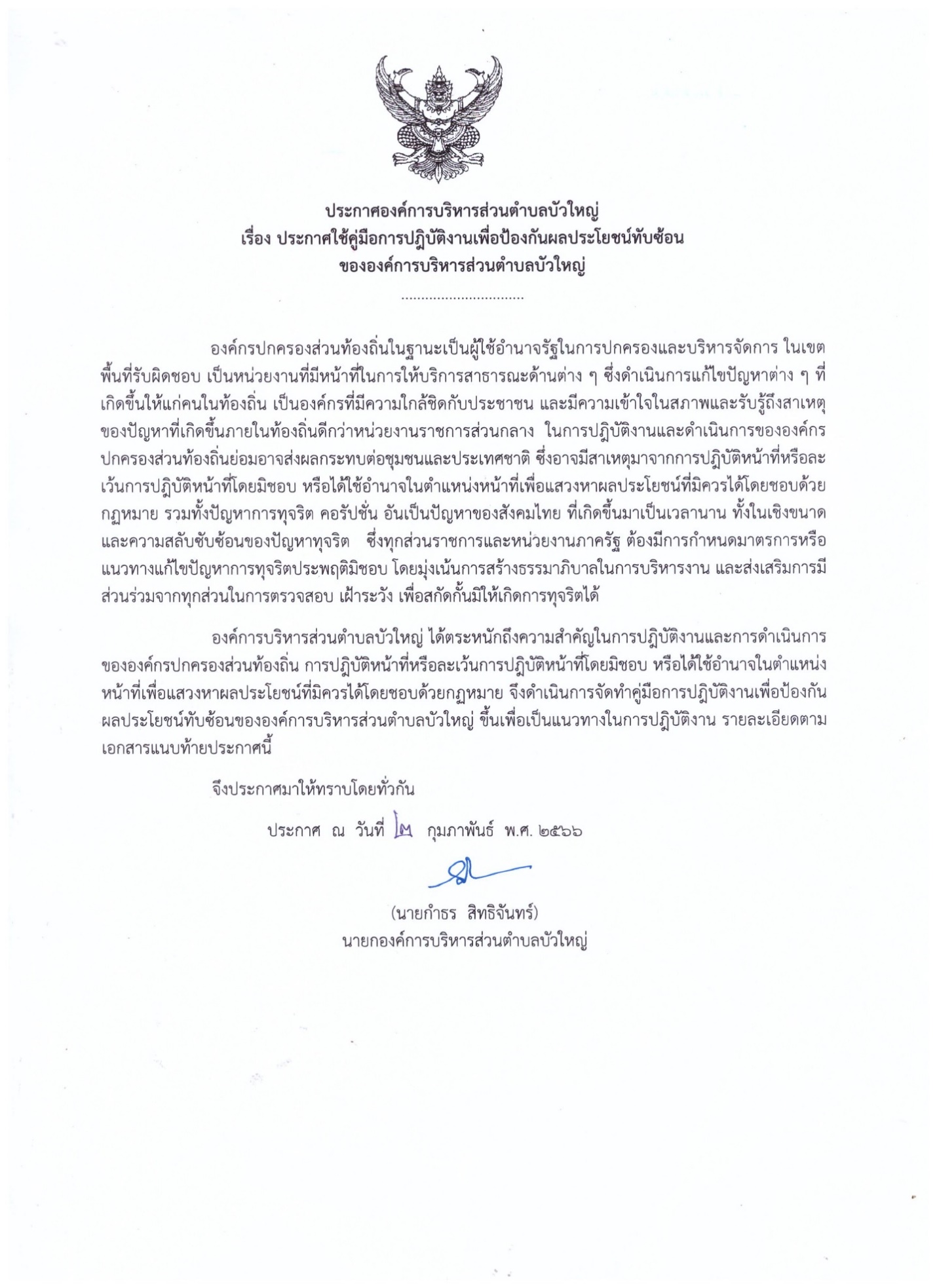 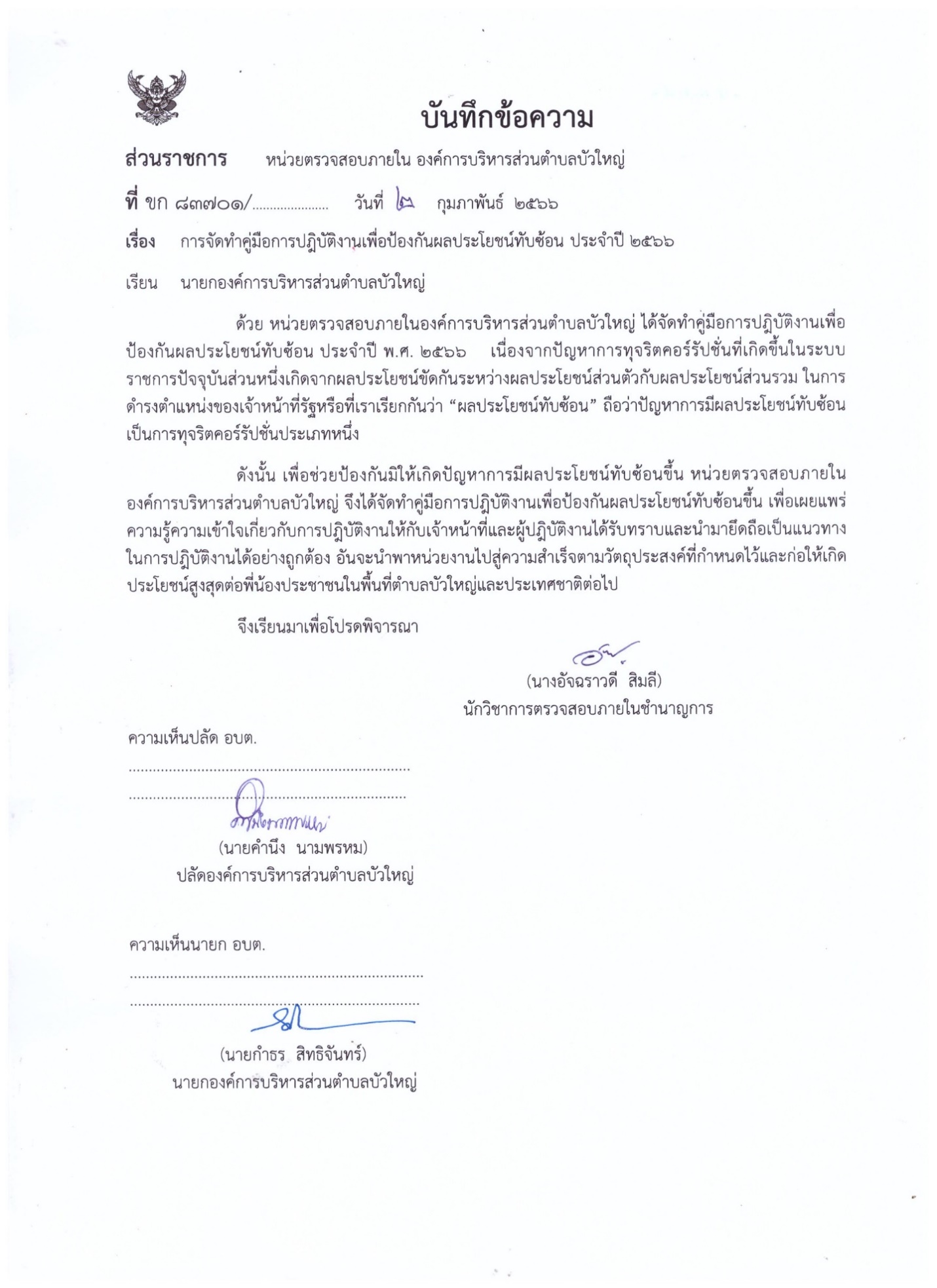 ความเข้มแข็งของภาคประชาสังคม                                             สื่อมวลชนที่เข้มแข็งและอิสระการบริหารจัดการที่ดี (Good Govemance)                                 องค์กรอิสระกำกับดูแลวัฒนธรรมและค่านิยมทางสังคมกลุ่มอาชีพกิจกรรมที่มีความเสี่ยงต่อปัญหาการเกิดผลประโยชน์ทับซ้อน๑.นักการเมือง๒.ข้าราชการประจำและเจ้าหน้าที่ของรัฐ-การรับเงินหรือผลประโยชน์อื่นใด เพื่อแต่งตั้ง หรือเลื่อนตำแหน่งข้าราชการขึ้นเป็นผู้บริหารระดับสูง-การใช้อำนาจหน้าที่เพื่อให้บริษัทของตนหรือของพรรคพวกได้รับงาน/การจ้างเหมาจากรัฐ-การใช้ข้อมูลของทางราการเพื่อแสวงหาประโยชน์-การแต่งตั้งคนสนิท/พวกพ้องของตนเป็นกรรมการในหน่วยงานของรัฐ โดยเฉพาะอย่างยิ่งองค์กรอิสระที่ทำหน้าที่ในการกำกับดูแล(Regulators) สัญญาหรือสัมปทานของรัฐ-การใช้ตำแหน่งหน้าที่เลือกผลักดันโครงการที่ก่อให้เกิดประโยชน์ต่อตนเอง ญาติ/พวกพ้องทั่วไป-การนำข้อมูลลับ/ข้อมูลภายในมาใช้หาประโยชน์ให้แก่ตนเองหรือพวกพ้อง-หัวหน้าหน่วยงานซึ่งครอบครัวประกอบธุรกิจเหมาก่อสร้างแต่งตั้งให้ญาติ/คนสนิท/คนที่มีความสัมพันธ์ฉันญาติขึ้นเป็นผู้อำนวยการกองพัสดุ-การช่วยญาติหรือคนสนิทให้ได้งานในหน่วยงานที่ตนมีอำนาจ-การรับผลประโยชน์หรือการเรียกร้องสิ่งตอบแทนจากการปฏิบัติงานในหน้าที่ความรับผิดชอบ-การรับงานนอกเหนือการทำธุรกิจที่เบียดบังเวลาราชการ/งานโดยรวมของหน่วยงาน-การทำงานหลังเกษียณให้กับหน่วยงานที่มีผลประโยชน์ขัดกับหน่วยงานต้นสังกัดเดิม-การนำรถราชการไปใช้ในกิจธุระส่วนตัว และในหลายกรณีมีการเบิกค่าน้ำมัน-การนำบุคลากรของหน่วยงานไปใช้เพื่อการส่วนตนกลุ่มอาชีพกิจกรรมที่มีความเสี่ยงต่อปัญหาการเกิดผลประโยชน์ทับซ้อน๓.ข้าราชการท้องถิ่นกลุ่มวิชาชีพที่เกี่ยวกับการตรวจสอบ ประเมินราคา และการจัดซื้อจัดจ้าง-การหาผลประโยชน์จากความไม่รู้ในระเบียบและข้อมูลของทางราชการของประชาชนโดยเรียกรับเงินและอ้างว่าจะสามารถช่วยให้สามารถเสียค่าธรรมเนียมในการโอนกรรมสิทธิ์ซื้อขายที่ดินในราคาที่ถูกกว่าได้ ผู้บริหารสถาบันการเงินหวังก้าวหน้าในอาชีพจึงได้ร่วมมือและให้ความช่วยเหลือแก่นักการเมืองในการกู้เงินในวงเงินสูงในรูปแบบการประเมินราคาหลักทรัพย์ ค้ำประกันให้สูงเกินกว่าความเป็นจริง-ผู้บริหารสถาบันการเงินใช้อำนาจหน้าที่ให้ผู้ใต้บังคับบัญชาเสนอขายที่ดินหรือบ้านพร้อมที่ดินในโครงการของตนให้แก่ลูกค้าของสถาบันการเงิน เพื่อแลกกับความสะดวกในการทำธุรกิจกับสถาบันการเงิน-เจ้าหน้าที่ตรวจสอบภาษีอากรได้เปิดสำนักงานบัญชีเพื่อทำบัญชีและรับจดทะเบียนจัดตั้งบริษัท จำกัด ซึ่งในเวลาปฏิบัติงานก็จะเลือกให้บริการเฉพาะรายที่ตนเองได้รับประโยชน์จากผู้เสียภาษีเท่านั้น-การกำหนดมาตรฐาน (Specification) ในสินค้าที่จะจัดซื้อจัดจ้างให้บริษัทของตนหรือของพวกพ้องได้เปรียบหรือชนะในการประมูล-การให้ข้อมูลการจัดซื้อจัดจ้างแก่พรรคพวก / ญาติ เพื่อแสวงหาผลประโยชน์ในการประมูลหรือการจ้างเหมารวมถึงการปกปิดข้อมูล เช่น การปิดประกาศหรือเผยแพร่ข้อมูลข่าวสารล่าช้า หรือพ้นกำหนดการยื่นใบเสนอราคา เป็นต้นกลุ่มวิชาชีพที่เกี่ยวกับกระบวนการยุติธรรม-การเรียกรับผลประโยชน์จากการอนุญาตให้คืนของกลาง เป็นต้นกลุ่มวิชาชีพวิชาการ-คณะกรรมการตรวจรับผลงานทำหน้าที่เสมือนเป็นนายหน้าให้แก่บริษัทที่ปรึกษา โดยรับรายงานผลการศึกษามาพิจารณาก่อนและแก้ไขในประเด็นที่คาดว่าอาจถูกคณะกรรมการคนอื่นท้วงติง รวมถึงการเข้าไปแทรกแซงการพิจารณาของกรรมการคนอื่น๓.๑ การเข้ามาดำเนินธุรกิจและเป็นคู่สัญญากับองค์กรปกครองส่วนท้องถิ่น-สมาชิกสภา/ผู้บริหารท้องถิ่นมาดำเนินธุรกิจกับองค์กรปกครองส่วนท้องถิ่นที่ตนเป็นสมาชิก-ญาติ/ภรรยา (อาจไม่ได้จดทะเบียน) ของผู้บริหารท้องถิ่นเป็นคู่สัญญาหรือรับเหมางานกับองค์กรปกครองส่วนท้องถิ่น-สมาชิกสภา/ผู้บริหารท้องถิ่นเข้าไปมีส่วนได้ส่วนเสียในฐานะผู้รับมอบอำนาจจากบริษัท ห้างร้าน ในการยื่นซองประกวดราคา-สมาชิกสภา/ผู้บริหารท้องถิ่นเป็นบุคคลร่วมเจรจาไกล่เกลี่ยในฐานะตัวแทนบริษัทห้างร้าน ในกรณีงานจ้างเหมามีปัญหา-ผู้บริหารสภา/ผู้บริหารท้องถิ่นหาประโยชน์ส่วนตัวจากการเก็งกำไรจากราคาที่ดิน ทั้งในรูปของการใช้ข้อมูลภายในไปซื้อที่ดินไว้ก่อน หรืออาจเป็นในรูปแบบที่กำหนดที่ตั้งโครงการกลุ่มอาชีพกิจกรรมที่มีความเสี่ยงต่อปัญหาการเกิดผลประโยชน์ทับซ้อน๔.ประชาชนในพื้นที่ที่ตนเองมีที่ดินอยู่เพื่อขายที่ดินของตนเองในราคาที่สูง -องค์กรปกครองส่วนท้องถิ่น ทำสัญญาเช่ารถไปสัมมนาและดูงานกับบริษัทซึ่งเป็นของสมาชิกขององค์กรปกครองส่วนท้องถิ่นนั้นเอง-นายก อบต. ขายสินค้าหรือบริการของบริษัทตนเองให้กับ อบต.๓.๒การใช้งบประมาณหลวงเพื่อประโยชน์ส่วนตนและเพื่อหาเสียง-การจัดสรรงบประมาณหรือโครงการเข้าไปในพื้นที่ของตนเอง-การใช้งบประมาณราชการทำโครงการพร้อมเขียนป้ายและชื่อของผู้ของงบประมาณ ประกาศให้ชาวบ้านทราบเพื่อเป็นการหาเสียง-การที่สมาชิกสภาท้องถิ่นซึ่งมีบทบาทในการอนุมัติและตรวจสอบการใช้งบประมาณของฝ่ายบริหารกลับไปมีส่วนในการใช้งบประมาณส่งผลต่อการทำหน้าที่ในการตรวจสอบและใช้วิจารณญาณในการตัดสินใจอนุมัติเอนเอียงจากความถูกต้องและประโยชน์สาธารณะ เนื่องจากต้องการงบที่เหลือจากการแปรญัตติไปดำเนินการในเขตพื้นที่ของตน-การเสนอให้ค่าน้ำร้อนน้ำชาให้แก่เจ้าหน้าที่เพื่อแลกกับการลัดคิวรับบริการลำดับที่กฎหมายผู้ถูกบังคับใช้บทลงโทษ๑พระราชบัญญัติประกอบรัฐธรรมนูญว่าด้วยการป้องกันและปราบปรามการทุจริต พ.ศ.๒๕๕๘ แก้ไขเพิ่มเติม(ฉบับที่ ๓)มาตรา ๑๒๓/๒ ผู้ใดเป็นเจ้าหน้าที่ของรัฐ เจ้าหน้าที่ของรัฐต่างประเทศ หรือเจ้าหน้าที่ขององค์การระหว่างประเทศ เรียก รับ หรือยอมจะรับทรัพย์สินหรือประโยชน์อื่นใดสำหรับตนเองหรือผู้อื่นโดยมิชอบ เพื่อกระทำการหรือไม่กระทำอย่างใดในตำแหน่งไม่ว่าการนั้นจะชอบหรือมิชอบด้วยหน้าที่ต้องระวางโทษ จำคุกตั้งแต่ห้าปีถึงยี่สิบปี หรือจำคุกตลอดชีวิตและปรับตั้งแต่หนึ่งแสนบาทถึงสี่แสนบาท หรือประหารชีวิตเจ้าหน้าที่ของรัฐระวางโทษจำคุกตั้งแต่ห้าปีถึงยี่สิบปีรือจำคุกตลอดชีวิตและปรับตั้งแต่หนึ่งแสนบาทถึงสี่แสนบาทหรือประหารชีวิตมาตรา ๑๒๓/๓ ผู้ใดเป็นเจ้าหน้าที่ของรัฐ เจ้าหน้าที่ของรัฐต่างประเทศหรือเจ้าหน้าที่ขององค์การระหว่างประเทศกระทำการหรือไม่กระทำการอย่างใดในตำแหน่ง โดยเห็นแก่ทรัพย์สินหรือประโยชน์อื่นใดซึ่งตนได้เรียก รับ หรือยอจะรับไว้ก่อนที่ตนได้รับแต่งตั้งในตำแหน่งนั้น ต้องระวางโทษจำคุกตั้งแต่ห้าปีถึงยี่สิบปีหรือจำคุกตลอดชีวิตและปรับตั้งแต่หนึ่งแสนบาทถึงสี่แสนบาทเจ้าหน้าที่ของรัฐระวางโทษจำคุกตั้งแต่ห้าปีถึงยี่สิบปีหรือจำคุกตลอดชีวิตและปรับตั้งแต่หนึ่งแสนบาทถึงสี่แสนบาท๒มาตรา ๑๒๓/๔ ผู้ใดเรียก รับ หรือยอมจะรับทรัพย์สินหรือประโยชน์อื่นใดสำหรับตนเองหรือผู้อื่นเป็นการตอบแทนในการที่จะจูงใจหรือได้จูงใจ เจ้าหน้าที่ของรัฐ เจ้าหน้าที่ของรัฐต่างประเทศ หรือเจ้าหน้าที่ขององค์การระหว่างประเทศ โดยวิธีอันทุจริตหรือผิดกฏหมายหรือโดยอิทธิพลของตน ให้กระทำหรือไม่กระทำการในหน้าที่อันเป็นคุณหรือเป็นโทษแก่บุคคลใด ต้องระวางโทษจำคุกไม่เกินห้าปีหรือปรับไม่เกินหนึ่งแสนบาท หรือทั้งจำทั้งปรับมาตรา ๑๒๓/๕ ผู้ใด ขอให้ หรือรับว่าจะให้ทรัพย์สินหรือประโยชน์อื่นใดแก่เจ้าหน้าที่ของรัฐ เจ้าหน้าที่ของรัฐต่างประเทศหรือเจ้าหน้าที่ขององค์การระหว่างประเทศ เพื่อจูงใจให้กระทำการไม่กระทำการ หรือประวิงการกระทำอันมิชอบด้วยหน้าที่ ต้องระวางโทษจำคุกไม่เกิน ห้าปี หรือปรับไม่เกินหนึ่งแสนบาท หรือทั้งจำทั้งปรับ –ในกรณีที่ผู้กระทำผิดตามวรรคหนึ่งเป็นบุคคลที่มีความเกี่ยวข้องกับนิติบุคคลใดและกระทำไปเพื่อประโยชน์ของนิติบุคคล นั้น โดยนิติบุคคลดังกล่าวไม่มีมาตรการควบคุมภายในเหมาะสมเพื่อป้องกันมิให้มีการกระทำความผิดนั้น นิติบุคคลนั้นมีความผิดตามมาตรานี้ และต้องระวางโทษปรับตั้งแต่หนึ่งเท่าแต่ไม่เกินสองเท่าของค่าเสียหายที่เกิดขึ้นหรือประโยชน์ที่ได้รับ-บุคคลที่มีความเกี่ยวข้องกับนิติบุคคลตามวรรคสอง ให้หมายความถึง ลูกจ้างตัวแทน บริษัทในเครือ หรือบุคคลใดซึ่งกระทำการเพื่อหรือในนามของนิติบุคคลนั้น ไม่ว่าจะมีอำนาจหน้าที่ในการนั้นหรือไม่ก็ตามพระราชบัญญัติประกอบรัฐธรรมนูญว่าด้วยการป้องกันและปราบปรามการทุจริต พ.ศ.๒๕๔๒ แก้ไขเพิ่มเติม(ฉบับที่๒)มาตรา ๑๐๐ ห้ามมิให้เจ้าหน้าที่ของรัฐผู้ใดดำเนินกิจการ ดังต่อไปนี้เป็นคู่สัญญาหรือมีส่วนได้เสียในสัญญาที่ทำกับหน่วยงานของรัฐที่เจ้าหน้าที่ของรัฐผู้นั้นปฏิบัติหน้าที่ในฐานะที่เป็นเจ้าหน้าที่ของรัฐ ซึ่งมีอำนาจกำกับ ดูแล ควบคุม ตรวจสอบ หรือดำเนินคดีเป็นหุ้นส่วนหรือผู้ถือหุ้นในห้างหุ้นส่วนหรือบริษัทที่เข้าเป็นคู่สัญญากับหน่วยงานของรัฐที่เจ้าหน้าที่ของรัฐผู้นั้นปฏิบัติหน้าที่ในฐานะที่เป็นเจ้าหน้าที่ของรัฐซึ่งมีอำนาจกำกับ ดูแล ควบคุมตรวจสอบ หรือดำเนินคดีบุคคลทั่วไปบุคคลทั่วไปเจ้าหน้าที่ของรัฐที่คณะกรรมการ ป.ป.ช.ประกาศกำหนดตำแหน่ง(ปัจจุบันกำหนดตำแหน่งนายกรัฐมนตรี)การกระทำของคู่สมรสให้ถือว่าเป็นการกระทำของเจ้าหน้าที่ของรัฐระวางโทษจำคุกไม่เกินห้าปีหรือปรับไม่เกินหนึ่งแสนบาทหรือทั้งจำทั้งปรับระวางโทษจำคุกไม่เกินห้าปีหรือปรับไม่เกินหนึ่งแสนบาทหรือทั้งจำทั้งปรับเป็นความผิดฐานทุจริตต่อหน้าที่จำคุกไม่เกินสามปีหรือปรับไม่เกินหกหมื่นบาทหรือทั้งจำทั้งปรับรับสัมปทานหรือคงถือไว้ซึ่งสัมปทานจากรัฐ หน่วยราชการ หน่วยงานของรัฐ รัฐวิสาหกิจ หรือราชการส่วนท้องถิ่น หรือเข้าเป็นคู่สัญญาของรัฐ หน่วยราชการหน่วยงานของรัฐ รัฐวิสาหกิจหรือราชการส่วนท้องถิ่นอันมีลักษณะเป็นการผูกขาดตัดตอน ทั้งนี้ ไม่ว่าโดยทางตรงหรือทางอ้อม หรือเป็นหุ้นส่วนหรือผู้ถือหุ้นในห้างหุ้นส่วนหรือบริษัทที่รับสัมปทานหรือเข้าเป็นคู่สัญญาในลักษณะดังกล่าวเข้าไปมีส่วนได้เสียในฐานะเป็นกรรมการ ที่ปรึกษา ตัวแทนพนักงานหรือลูกจ้างในธุรการของเอกชนซึ่งอยู่ภายใต้การกำกับดูแล ควบคุม หรือตรวจสอบของหน่วยงานของรัฐ ซึ่งโดยสภาพของผลประโยชน์ของธุรกิจของเอกชนนั้นอาจขัดหรือแย้งต่อประโยชน์ส่วนรวม หรือประโยชน์ทางราชการ หรือกระทบต่อความมีอิสระในการปฏิบัติหน้าที่ของเจ้าหน้าที่ของรัฐผู้นั้น-เจ้าหน้าที่ของรัฐตำแหน่งใดที่ต้องห้ามมิให้ดำเนินกิจการตามวรรคหนึ่งให้เป็นไปตามที่คณะกรรมการ ป.ป.ช. กำหนดโดยประกาศในราชกิจจานุเบกษา-ให้นำบทบัญญัติในวรรคหนึ่งมาใช้บังคับกับคู่สมรสของเจ้าหน้าที่ของรัฐตามวรรคสอง โดยให้ถือว่าการดำเนินกิจการของคู่สมรสดังกล่าว เป็นการดำเนินกิจการของเจ้าหน้าที่ของรัฐมาตรา ๑๐๓ ห้ามมิให้เจ้าหน้าที่ของรัฐผู้ใดรับทรัพย์สินหรือประโยชน์อื่นใดจากบุคคลนอกเหนือจากทรัพย์สินหรือประโยชน์อันควรได้ตามกฎหมาย หรือกฎข้อบังคับที่ออกโดยอาศัยอำนาจตามบทบัญญัติแห่งกฎหมาย เว้นแต่การรับทรัพย์สินหรือประโยชน์อื่นใดโดยธรรมจรรยา ตามหลักเกณฑ์และจำนวนที่คณะกรรมการ ป.ป.ช.กำหนดเจ้าหน้าที่ของรัฐเป็นความผิดฐานทุจริตต่อหน้าที่จำคุกไม่เกินสามปีหรือปรับไม่เกินหกหมื่นบาทหรือทั้งจำทั้งปรับ๓บทบัญญัติในวรรคหนึ่งให้ใช้บังคับกับการรับทรัพย์สินหรือประโยชน์อื่นใดของผู้ซึ่งพ้นจากการเป็นเจ้าหน้าที่ของรัฐมาแล้วยังไม่ถึงสองปีด้วยโดยอนุโลมประมวลจริยธรรมข้าราชการพลเรือนข้อ ๓ ข้าราชการต้องยึดมั่นในจริยธรรมและยืนหยัดกระทำในสิ่งที่ถูกต้องและเป็นธรรม โดยอย่างน้อยต้องวางตน ดังนี้ต้องรายงานการดำรงตำแหน่งทั้งที่ได้รับค่าตอบแทนและไม่ได้รับค่าตอบแทนในนิติบุคคลซึ่งมิใช่ส่วนราชการ รัฐวิสาหกิจ องค์การมหาชน ราชการส่วนท้องถิ่น หน่วยงานอื่นของรัฐ และกิจการที่รัฐถือหุ้นใหญ่ ต่อหัวหน้าส่วนราชการและคณะกรรมการจริยธรรม ในกรณีที่การดำรงตำแหน่งนั้น ๆ อาจขัดแย้งกับการปฏิบัติหน้าที่หรืออาจทำให้การปฏิบัติหน้าที่เสียหายข้อ ๕ ข้าราชการต้องแยกเรื่องส่วนตัวออกจากตำแหน่งหน้าที่และยึดถือประโยชน์ส่วนรวมของประเทศชาติ เหนือว่าประโยชน์ส่วนตน โดยอย่างน้อยต้องวางตน ดังนี้ไม่นำความสัมพันธ์ส่วนตัวที่ตนมีอยู่ต่อบุคคลอื่น ไม่ว่าจะเป็นญาติพี่น้อง พรรคพวกเพื่อนฝูง หรือผู้มีบุญคุณส่วนตัวมาประกอบการใช้ดุลพินิจให้เป็นคุณหรือเป็นโทษแก่บุคคลนั้นหรือปฏิบัติต่อบุคคลนั้นต่างจากบุคคลอื่นเพราะชอบหรือชังไม่ใช้เวลาราชการ เงิน ทรัพย์สิน บุคลากร บริการ หรือสิ่งอำนวยความสะดวกของทางราชการไปเพื่อประโยชน์ส่วนตัวของตนเองหรือผู้อื่น เว้นแต่ได้รับอนุญาตโดยชอบด้วยกฎหมายไม่กระทำการใด หรือดำรงตำแหน่งหรือปฏิบัติการใดในฐานะส่วนตัว ซึ่งก่อให้เกิดความเคลือบแคลงหรือสงสัยว่าจะขัดกับประโยชน์ส่วนรวมที่อยู่ในความรับผิดชอบของเจ้าหน้าที่ข้าราชการพนักงานราชการและลูกจ้างในสังกัดข้าราชการพนักงานราชการและลูกจ้างในสังกัดผิดวินัยและถอดถอนออกจากตำแหน่ง กรณีผู้ดำรงตำแหน่งระดับสูงและนักการเมืองระดับชาติกระทำผิดจริยธรรมอย่างร้ายแรงผิดวินัยและถอดถอนออกจากตำแหน่ง กรณีผู้ดำรงตำแหน่งระดับสูงและนักการเมืองระดับชาติกระทำผิดจริยธรรมอย่างร้ายแรง